FIFTH GRADE CURRICULUM MAP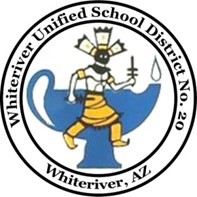 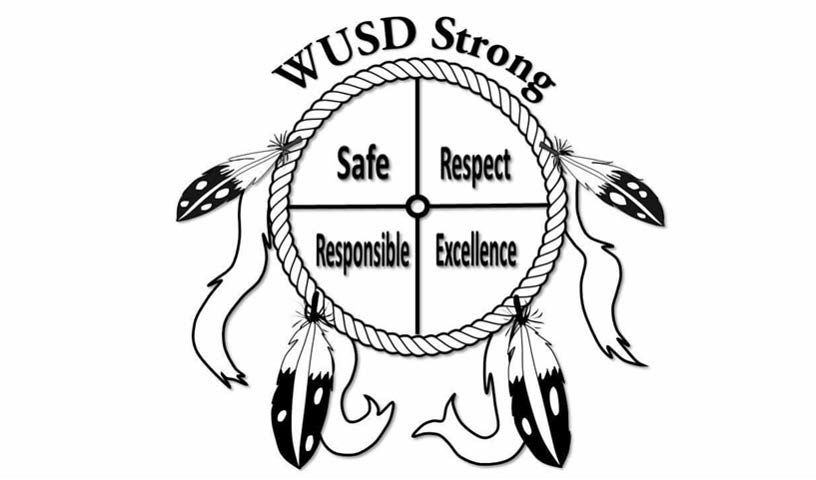 English Language Arts Whiteriver Unified School DistrictWUSD’s Comprehensive Core Reading ProgramWUSD’s K-5 adopted comprehensive core reading program, Houghton Mifflin Harcourt (HMH) Journeys, was designed using current research and evidence- based instructional strategies, experts in English Language Arts, experts in curriculum design, principles of explicit and systematic instruction, including the order of text and skills and strategies presented, and the rigor necessary for all learners to meet the demands of Arizona’s ELA Standards.Tier 1 Instruction Includes Both Whole and Small Group InstructionAccuracy and Fluency with the Big Ideas of ReadingDifferentiation and Scaffolding Provides the Support and Independence Students NeedSignificant Grammar and Language Conventions Substantive Academic DiscussionsWritingMeeting the Needs of the Brain1Meeting the Literacy Needs of All Learners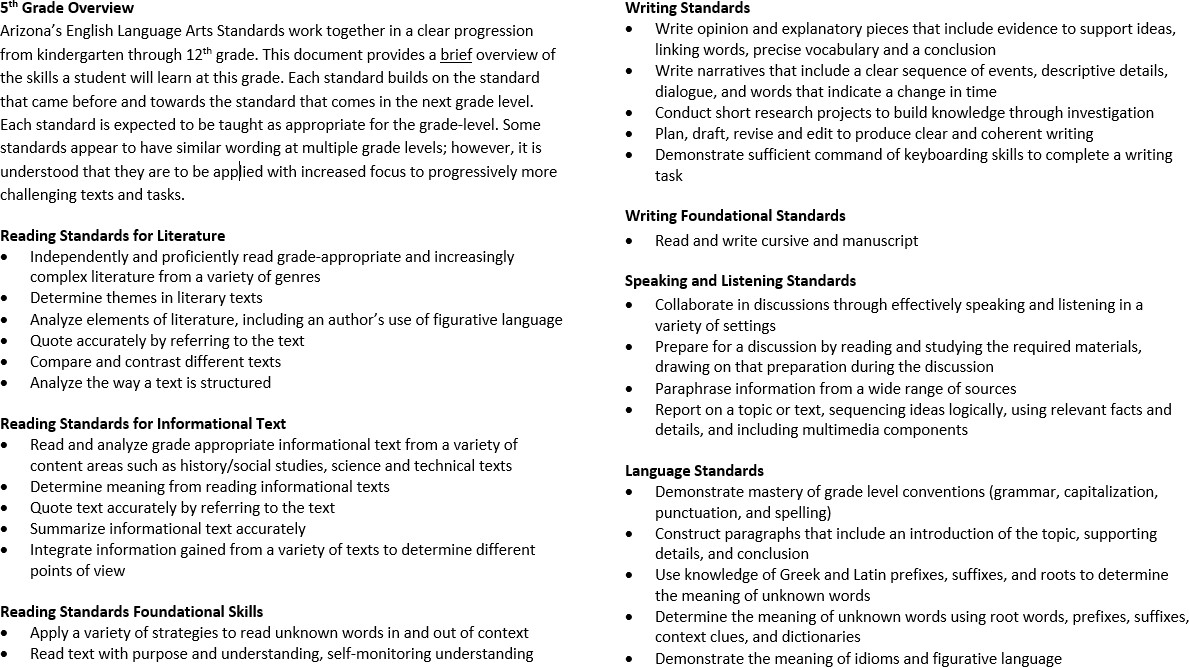 Fifth Grade ELA Curriculum Map—Quarter 1, Lessons 1-8For Reading & Writing in each quarter: Cite Evidence, Analyze Content, Conduct Discussions, Report FindingsFifth Grade ELA Curriculum Map—Quarter 1, Lessons 1-8For Reading & Writing in each quarter: Cite Evidence, Analyze Content, Conduct Discussions, Report FindingsFifth Grade ELA Curriculum Map—Quarter 1, Lessons 1-8For Reading & Writing in each quarter: Cite Evidence, Analyze Content, Conduct Discussions, Report FindingsFifth Grade ELA Curriculum Map—Quarter 1, Lessons 1-8For Reading & Writing in each quarter: Cite Evidence, Analyze Content, Conduct Discussions, Report FindingsFifth Grade ELA Curriculum Map—Quarter 1, Lessons 1-8For Reading & Writing in each quarter: Cite Evidence, Analyze Content, Conduct Discussions, Report FindingsFifth Grade ELA Curriculum Map—Quarter 1, Lessons 1-8For Reading & Writing in each quarter: Cite Evidence, Analyze Content, Conduct Discussions, Report FindingsFifth Grade ELA Curriculum Map—Quarter 1, Lessons 1-8For Reading & Writing in each quarter: Cite Evidence, Analyze Content, Conduct Discussions, Report FindingsFifth Grade ELA Curriculum Map—Quarter 1, Lessons 1-8For Reading & Writing in each quarter: Cite Evidence, Analyze Content, Conduct Discussions, Report FindingsUnit 1This Week's Essential Question: How can an experiment clarify an idea?This Week's Essential Question: How can an experiment clarify an idea?This Week's Essential Question: How can an experiment clarify an idea?This Week's Essential Question: How can an experiment clarify an idea?This Week's Essential Question: How can an experiment clarify an idea?This Week's Essential Question: How can an experiment clarify an idea?This Week's Essential Question: How can an experiment clarify an idea?**Teach Sometime During Quarter 1:Text Title: Hound Dog True Genre: Literature	Resources are located in Unit 2 TE / Read Aloud: Skunk Scout Resources are located in Unit 6 TE**Teach Sometime During Quarter 1:Text Title: Hound Dog True Genre: Literature	Resources are located in Unit 2 TE / Read Aloud: Skunk Scout Resources are located in Unit 6 TE**Teach Sometime During Quarter 1:Text Title: Hound Dog True Genre: Literature	Resources are located in Unit 2 TE / Read Aloud: Skunk Scout Resources are located in Unit 6 TE**Teach Sometime During Quarter 1:Text Title: Hound Dog True Genre: Literature	Resources are located in Unit 2 TE / Read Aloud: Skunk Scout Resources are located in Unit 6 TE**Teach Sometime During Quarter 1:Text Title: Hound Dog True Genre: Literature	Resources are located in Unit 2 TE / Read Aloud: Skunk Scout Resources are located in Unit 6 TE**Teach Sometime During Quarter 1:Text Title: Hound Dog True Genre: Literature	Resources are located in Unit 2 TE / Read Aloud: Skunk Scout Resources are located in Unit 6 TE**Teach Sometime During Quarter 1:Text Title: Hound Dog True Genre: Literature	Resources are located in Unit 2 TE / Read Aloud: Skunk Scout Resources are located in Unit 6 TE**Teach Sometime During Quarter 1:Text Title: Hound Dog True Genre: Literature	Resources are located in Unit 2 TE / Read Aloud: Skunk Scout Resources are located in Unit 6 TELesson 18/14-8/17 Paired SelectionsPhonics/ DecodingFluency and SpellingComprehensionSpeaking and ListeningGrammar and WritingLeveled Readers for Small GroupDifferentiationAnchor TextA Package for Mrs. Jewels from Wayside School is Falling Down GenreHumorous fictionVocabulary StrategiesUsing contextTarget/Academic Vocabulary disturbing, interrupted, squashing, specialty, struggled, staggered, wobbled, collapsed, numb, shiftedDomain-Specific Words acceleration, inertia, momentum, physical, propertyScience Questioning Gravity Genre Readers’ theaterDecoding The VCV SyllableSyllable Type Closed syllablesFluencyExpressionSpelling PrincipleShort vowelsSpelling Words Basic Words: breath,wobble, blister, crush, direct, promise, grasp, numb, hymn, shovel, gravity, frantic, swift, feather, comic, bundle, solid, weather, energy, stingyReview:bunch, district, track, pleasant, oddChallenge: Instruct, distress, summit, massive, physicalTarget SkillStory structureTarget StrategySummarizeSecond Read SkillIronyPoint of viewRead AloudOde to LunchSpeaking/ Listening Explaining the outcome of the storyReading Foundational SkillsApply a variety of strategies to read unknown words in and out of context Read text with purpose and understanding, self-monitoring understandingGrammar Skill Complete sentencesWriting Mode Narrative writing Opinion writingWriting FormShort storyWrite About Reading Performance taskResearch/ Media Literacy Skills Conduct research to solve a problemWriting Foundational Skills Read and write cursive and manuscript¾ Advanced ReadersProject Bugp On Level ReadersServes Two HundredStruggling ReadersThe Cafeteria ContestEnglish Language LearnersDinner for Two HundredVocabulary Readers (for all levels)Sports and MotionFifth Grade ELA Curriculum Map—Quarter 1, Lessons 1-8For Reading & Writing in each quarter: Cite Evidence, Analyze Content, Conduct Discussions, Report FindingsFifth Grade ELA Curriculum Map—Quarter 1, Lessons 1-8For Reading & Writing in each quarter: Cite Evidence, Analyze Content, Conduct Discussions, Report FindingsFifth Grade ELA Curriculum Map—Quarter 1, Lessons 1-8For Reading & Writing in each quarter: Cite Evidence, Analyze Content, Conduct Discussions, Report FindingsFifth Grade ELA Curriculum Map—Quarter 1, Lessons 1-8For Reading & Writing in each quarter: Cite Evidence, Analyze Content, Conduct Discussions, Report FindingsFifth Grade ELA Curriculum Map—Quarter 1, Lessons 1-8For Reading & Writing in each quarter: Cite Evidence, Analyze Content, Conduct Discussions, Report FindingsFifth Grade ELA Curriculum Map—Quarter 1, Lessons 1-8For Reading & Writing in each quarter: Cite Evidence, Analyze Content, Conduct Discussions, Report FindingsFifth Grade ELA Curriculum Map—Quarter 1, Lessons 1-8For Reading & Writing in each quarter: Cite Evidence, Analyze Content, Conduct Discussions, Report FindingsFifth Grade ELA Curriculum Map—Quarter 1, Lessons 1-8For Reading & Writing in each quarter: Cite Evidence, Analyze Content, Conduct Discussions, Report FindingsUnit 1This Week's Essential Question: How can art and performance help people understand a text?This Week's Essential Question: How can art and performance help people understand a text?This Week's Essential Question: How can art and performance help people understand a text?This Week's Essential Question: How can art and performance help people understand a text?This Week's Essential Question: How can art and performance help people understand a text?This Week's Essential Question: How can art and performance help people understand a text?This Week's Essential Question: How can art and performance help people understand a text?**Teach Sometime During Quarter 1:Text Title: Hound Dog True Genre: Literature	Resources are located in Unit 2 TERead Aloud: Skunk Scout Resources are located in Unit 6 TE**Teach Sometime During Quarter 1:Text Title: Hound Dog True Genre: Literature	Resources are located in Unit 2 TERead Aloud: Skunk Scout Resources are located in Unit 6 TE**Teach Sometime During Quarter 1:Text Title: Hound Dog True Genre: Literature	Resources are located in Unit 2 TERead Aloud: Skunk Scout Resources are located in Unit 6 TE**Teach Sometime During Quarter 1:Text Title: Hound Dog True Genre: Literature	Resources are located in Unit 2 TERead Aloud: Skunk Scout Resources are located in Unit 6 TE**Teach Sometime During Quarter 1:Text Title: Hound Dog True Genre: Literature	Resources are located in Unit 2 TERead Aloud: Skunk Scout Resources are located in Unit 6 TE**Teach Sometime During Quarter 1:Text Title: Hound Dog True Genre: Literature	Resources are located in Unit 2 TERead Aloud: Skunk Scout Resources are located in Unit 6 TE**Teach Sometime During Quarter 1:Text Title: Hound Dog True Genre: Literature	Resources are located in Unit 2 TERead Aloud: Skunk Scout Resources are located in Unit 6 TE**Teach Sometime During Quarter 1:Text Title: Hound Dog True Genre: Literature	Resources are located in Unit 2 TERead Aloud: Skunk Scout Resources are located in Unit 6 TELesson 28/21-8/24Paired SelectionsPhonics/ DecodingFluency and SpellingComprehensionSpeaking and ListeningGrammar and WritingLeveled Readers for Small GroupDifferentiationAnchor TextA Royal MysteryGenreFairytaleVocabulary Strategies Prefixes non-, un-, dis-, miss-Target/Academic Vocabulary discomfort, primitive, interior, honored, secretive, immersed, bungled, contagious, brandishing, imprintedDomain-Specific Wordsalternative medium, dimension, mood, performance, techniqueLiterature The Princess and the Pea Genre FairytaleDecoding Vowel sounds and VCV syllable patternsSyllable TypeVowel team and vowel consonant e (VCe)FluencyAccuracySpelling PrincipleLong a and long eSpelling Words Basic words: awake, feast, stray,greet, praise, disease, repeat, display, braces, thief, ashamed, sleeve, waist, beneath, sheepish, release, remain, sway, training, niece Review:stale, afraid, freedom, eager, explain Challenge: terrain, succeed, betray, motivate, upheavalTarget SkillThemeTarget StrategyQuestionSecond Read Skill Elements of drama andcharacterizationRead AloudThe Iron PrincessSpeaking/ Listening Summarizing the conclusion, explaining in their own words what they think will happenSpeaking and Listening Skill Present a multimedia story adaptationReading Foundational SkillsApply a variety of strategies to read unknown words in and out of context.Read text with purpose and understanding, self-monitoring understandingGrammar Skill Kinds of sentencesWriting ModeNarrative writingWriting Form Descriptive narrativeWrite About Reading Performance taskWriting Foundational SkillsRead and write cursive and manuscript¾ Advanced Readers Jack and the Mean Beansp On Level Readers City Cousin, Country CousinStruggling ReadersElla’s Big NightEnglish Language LearnersIn the City, In the CountryVocabulary Readers (for all levels)Presenting: The Play!Fifth Grade ELA Curriculum Map—Quarter 1, Lessons 1-8For Reading & Writing in each quarter: Cite Evidence, Analyze Content, Conduct Discussions, Report FindingsFifth Grade ELA Curriculum Map—Quarter 1, Lessons 1-8For Reading & Writing in each quarter: Cite Evidence, Analyze Content, Conduct Discussions, Report FindingsFifth Grade ELA Curriculum Map—Quarter 1, Lessons 1-8For Reading & Writing in each quarter: Cite Evidence, Analyze Content, Conduct Discussions, Report FindingsFifth Grade ELA Curriculum Map—Quarter 1, Lessons 1-8For Reading & Writing in each quarter: Cite Evidence, Analyze Content, Conduct Discussions, Report FindingsFifth Grade ELA Curriculum Map—Quarter 1, Lessons 1-8For Reading & Writing in each quarter: Cite Evidence, Analyze Content, Conduct Discussions, Report FindingsFifth Grade ELA Curriculum Map—Quarter 1, Lessons 1-8For Reading & Writing in each quarter: Cite Evidence, Analyze Content, Conduct Discussions, Report FindingsFifth Grade ELA Curriculum Map—Quarter 1, Lessons 1-8For Reading & Writing in each quarter: Cite Evidence, Analyze Content, Conduct Discussions, Report FindingsFifth Grade ELA Curriculum Map—Quarter 1, Lessons 1-8For Reading & Writing in each quarter: Cite Evidence, Analyze Content, Conduct Discussions, Report FindingsUnit 1This Week's Essential Question: Why is determination a good quality for a politician to have?This Week's Essential Question: Why is determination a good quality for a politician to have?This Week's Essential Question: Why is determination a good quality for a politician to have?This Week's Essential Question: Why is determination a good quality for a politician to have?This Week's Essential Question: Why is determination a good quality for a politician to have?This Week's Essential Question: Why is determination a good quality for a politician to have?This Week's Essential Question: Why is determination a good quality for a politician to have?**Teach Sometime During Quarter 1:Text Title: Hound Dog True Genre: Literature	Resources are located in Unit 2 TERead Aloud: Skunk Scout Resources are located in Unit 6 TE**Teach Sometime During Quarter 1:Text Title: Hound Dog True Genre: Literature	Resources are located in Unit 2 TERead Aloud: Skunk Scout Resources are located in Unit 6 TE**Teach Sometime During Quarter 1:Text Title: Hound Dog True Genre: Literature	Resources are located in Unit 2 TERead Aloud: Skunk Scout Resources are located in Unit 6 TE**Teach Sometime During Quarter 1:Text Title: Hound Dog True Genre: Literature	Resources are located in Unit 2 TERead Aloud: Skunk Scout Resources are located in Unit 6 TE**Teach Sometime During Quarter 1:Text Title: Hound Dog True Genre: Literature	Resources are located in Unit 2 TERead Aloud: Skunk Scout Resources are located in Unit 6 TE**Teach Sometime During Quarter 1:Text Title: Hound Dog True Genre: Literature	Resources are located in Unit 2 TERead Aloud: Skunk Scout Resources are located in Unit 6 TE**Teach Sometime During Quarter 1:Text Title: Hound Dog True Genre: Literature	Resources are located in Unit 2 TERead Aloud: Skunk Scout Resources are located in Unit 6 TE**Teach Sometime During Quarter 1:Text Title: Hound Dog True Genre: Literature	Resources are located in Unit 2 TERead Aloud: Skunk Scout Resources are located in Unit 6 TELesson 38/28-8/30Paired SelectionsPhonics/ DecodingFluency and SpellingComprehensionSpeaking and ListeningGrammar and WritingLeveled Readers for Small GroupDifferentiationAnchor TextOff and RunningGenreRealistic fictionVocabulary StrategiesUsing ContextTarget/Academic Vocabulary debate, inflated, shaken, decorated, gradually, hesitated, scanned, stalled, beckoned, proddedDomain-Specific Words ballot, campaign, debate, election, sloganLiterature Vote for Me!Genre Persuasive textDecodingVCCVPatternSyllable TypeVowel team Final EFluencyIntonationSpelling PrincipleLong i Long oSpelling Words Basic Words:sign, groan, reply, thrown, strike, mighty, stroll, compose, dough, height, excite, apply, slight, define, odor, spider, control, silent, brighten, approachReview:sign, twice, shown, tonight, remoteChallenge:require, reproach, defy, plight, opponentTarget Skill Compare and contrastTarget StrategyInfer/PredictSecond Read SkillIdioms Formal and informal languageRead AloudShould We Let Politics Become Personal?Speaking/Listening Expressing an opinion and explaining whySpeaking and Listening Skill Participate in a debateReading Foundational Skills Apply a variety of strategies to read unknown words in and out of context. Read text with purpose and understanding, self- monitoringunderstandingGrammar Skill Compound sentencesWriting Mode Narrative writingWriting FormDialogueWrite About Reading Performance taskWriting Foundational SkillsRead and write cursive and manuscript¾ Advanced ReadersThe Geography Beep On Level ReadersThe PresentationStruggling ReadersThe Mighty, Mighty DaffodilsEnglish Language Learners A Better PlanVocabulary Readers(for all levels) Running for PresidentFifth Grade ELA Curriculum Map—Quarter 1, Lessons 1-8For Reading & Writing in each quarter: Cite Evidence, Analyze Content, Conduct Discussions, Report FindingsFifth Grade ELA Curriculum Map—Quarter 1, Lessons 1-8For Reading & Writing in each quarter: Cite Evidence, Analyze Content, Conduct Discussions, Report FindingsFifth Grade ELA Curriculum Map—Quarter 1, Lessons 1-8For Reading & Writing in each quarter: Cite Evidence, Analyze Content, Conduct Discussions, Report FindingsFifth Grade ELA Curriculum Map—Quarter 1, Lessons 1-8For Reading & Writing in each quarter: Cite Evidence, Analyze Content, Conduct Discussions, Report FindingsFifth Grade ELA Curriculum Map—Quarter 1, Lessons 1-8For Reading & Writing in each quarter: Cite Evidence, Analyze Content, Conduct Discussions, Report FindingsFifth Grade ELA Curriculum Map—Quarter 1, Lessons 1-8For Reading & Writing in each quarter: Cite Evidence, Analyze Content, Conduct Discussions, Report FindingsFifth Grade ELA Curriculum Map—Quarter 1, Lessons 1-8For Reading & Writing in each quarter: Cite Evidence, Analyze Content, Conduct Discussions, Report FindingsFifth Grade ELA Curriculum Map—Quarter 1, Lessons 1-8For Reading & Writing in each quarter: Cite Evidence, Analyze Content, Conduct Discussions, Report FindingsUnit 1This Week's Essential Question: How can being active in sports improve someone’s attitude?This Week's Essential Question: How can being active in sports improve someone’s attitude?This Week's Essential Question: How can being active in sports improve someone’s attitude?This Week's Essential Question: How can being active in sports improve someone’s attitude?This Week's Essential Question: How can being active in sports improve someone’s attitude?This Week's Essential Question: How can being active in sports improve someone’s attitude?This Week's Essential Question: How can being active in sports improve someone’s attitude?*Teach Sometime During Quarter 1:Text Title: Hound Dog True Genre: Literature	Resources are located in Unit 2 TE /Read Aloud: Skunk Scout Resources are located in Unit 6 TE*Teach Sometime During Quarter 1:Text Title: Hound Dog True Genre: Literature	Resources are located in Unit 2 TE /Read Aloud: Skunk Scout Resources are located in Unit 6 TE*Teach Sometime During Quarter 1:Text Title: Hound Dog True Genre: Literature	Resources are located in Unit 2 TE /Read Aloud: Skunk Scout Resources are located in Unit 6 TE*Teach Sometime During Quarter 1:Text Title: Hound Dog True Genre: Literature	Resources are located in Unit 2 TE /Read Aloud: Skunk Scout Resources are located in Unit 6 TE*Teach Sometime During Quarter 1:Text Title: Hound Dog True Genre: Literature	Resources are located in Unit 2 TE /Read Aloud: Skunk Scout Resources are located in Unit 6 TE*Teach Sometime During Quarter 1:Text Title: Hound Dog True Genre: Literature	Resources are located in Unit 2 TE /Read Aloud: Skunk Scout Resources are located in Unit 6 TE*Teach Sometime During Quarter 1:Text Title: Hound Dog True Genre: Literature	Resources are located in Unit 2 TE /Read Aloud: Skunk Scout Resources are located in Unit 6 TE*Teach Sometime During Quarter 1:Text Title: Hound Dog True Genre: Literature	Resources are located in Unit 2 TE /Read Aloud: Skunk Scout Resources are located in Unit 6 TELesson 4Skip Lesson 4 Paired SelectionsPhonics/ DecodingFluency and SpellingComprehensionSpeaking and ListeningGrammar and WritingLeveled Readers for Small GroupDifferentiationAnchor Text Double Dutch: A Celebration of Jump Rope, Rhyme, and SisterhoodGenreNarrative nonfictionVocabulary StrategiesSuffixes –ion, -tionTarget/Academic Vocabulary unison, uniform, mastered, competition, identical, element, routine, intimidated, recite, qualifyingDomain-Specific Words athletics, cardiovascular, physical exam, sportsmanshipArts Score! Genre PoetryDecoding Digraphs in Multi- syllable WordsSyllable TypeVowel team Final EFluencyPhrasing: PausesSpelling PrincipleVowel Sounds: /oo/,/yoo/Spelling Words Basic Words: glue, flute, youth, accuse, bruise, stew, choose, loose, lose, view,confuse, cruise, jewel, execute, route, cartoon, avenue, include assume, souvenir Review:fruit, group, refuse, argue, foolish Challenge: conclude, pursuit, intrude, subdue, presumeTarget Skill Sequence of eventsTarget StrategyMonitor/ClarifySecond Read SkillRhythm narrative pacingRead Aloud Learning the RopesSpeaking/ Listening Summarizing in one sentenceReading Foundational SkillsApply a variety of strategies to read unknown words in and out of context. Read text with purpose and understanding, self-monitoring understandingGrammar Skill Common and proper nounsWriting ModeNarrative writingWriting Form Fictional Narrative: PrewriteWrite About ReadingPerformance taskResearch/Media Literacy Skills Answer a research questionWriting Foundational SkillsRead and write cursive and manuscript¾ Advanced Readers Title IXp On Level ReadersPatsy MinkStruggling ReadersGames We PlayEnglish Language LearnersPatsy Mink and Title IXVocabulary Readers (for all levels)Fun in Colonial TimesFifth Grade ELA Curriculum Map—Quarter 1, Lessons 1-8For Reading & Writing in each quarter: Cite Evidence, Analyze Content, Conduct Discussions, Report FindingsFifth Grade ELA Curriculum Map—Quarter 1, Lessons 1-8For Reading & Writing in each quarter: Cite Evidence, Analyze Content, Conduct Discussions, Report FindingsFifth Grade ELA Curriculum Map—Quarter 1, Lessons 1-8For Reading & Writing in each quarter: Cite Evidence, Analyze Content, Conduct Discussions, Report FindingsFifth Grade ELA Curriculum Map—Quarter 1, Lessons 1-8For Reading & Writing in each quarter: Cite Evidence, Analyze Content, Conduct Discussions, Report FindingsFifth Grade ELA Curriculum Map—Quarter 1, Lessons 1-8For Reading & Writing in each quarter: Cite Evidence, Analyze Content, Conduct Discussions, Report FindingsFifth Grade ELA Curriculum Map—Quarter 1, Lessons 1-8For Reading & Writing in each quarter: Cite Evidence, Analyze Content, Conduct Discussions, Report FindingsFifth Grade ELA Curriculum Map—Quarter 1, Lessons 1-8For Reading & Writing in each quarter: Cite Evidence, Analyze Content, Conduct Discussions, Report FindingsFifth Grade ELA Curriculum Map—Quarter 1, Lessons 1-8For Reading & Writing in each quarter: Cite Evidence, Analyze Content, Conduct Discussions, Report FindingsUnit 1This Week's Essential Question: How can overcoming a challenge change someone’s life?This Week's Essential Question: How can overcoming a challenge change someone’s life?This Week's Essential Question: How can overcoming a challenge change someone’s life?This Week's Essential Question: How can overcoming a challenge change someone’s life?This Week's Essential Question: How can overcoming a challenge change someone’s life?This Week's Essential Question: How can overcoming a challenge change someone’s life?This Week's Essential Question: How can overcoming a challenge change someone’s life?**Teach Sometime During Quarter 1:Text Title: Hound Dog True Genre: Literature	Resources are located in Unit 2 TE /Read Aloud: Skunk Scout Resources are located in Unit 6 TE**Teach Sometime During Quarter 1:Text Title: Hound Dog True Genre: Literature	Resources are located in Unit 2 TE /Read Aloud: Skunk Scout Resources are located in Unit 6 TE**Teach Sometime During Quarter 1:Text Title: Hound Dog True Genre: Literature	Resources are located in Unit 2 TE /Read Aloud: Skunk Scout Resources are located in Unit 6 TE**Teach Sometime During Quarter 1:Text Title: Hound Dog True Genre: Literature	Resources are located in Unit 2 TE /Read Aloud: Skunk Scout Resources are located in Unit 6 TE**Teach Sometime During Quarter 1:Text Title: Hound Dog True Genre: Literature	Resources are located in Unit 2 TE /Read Aloud: Skunk Scout Resources are located in Unit 6 TE**Teach Sometime During Quarter 1:Text Title: Hound Dog True Genre: Literature	Resources are located in Unit 2 TE /Read Aloud: Skunk Scout Resources are located in Unit 6 TE**Teach Sometime During Quarter 1:Text Title: Hound Dog True Genre: Literature	Resources are located in Unit 2 TE /Read Aloud: Skunk Scout Resources are located in Unit 6 TE**Teach Sometime During Quarter 1:Text Title: Hound Dog True Genre: Literature	Resources are located in Unit 2 TE /Read Aloud: Skunk Scout Resources are located in Unit 6 TELesson 59/5-9/7Paired SelectionsPhonics/ DecodingFluency and SpellingComprehensionSpeaking and ListeningGrammar and WritingLeveled Readers for Small GroupDifferentiationAnchor Text Elisa’s Diary GenreRealistic fictionVocabulary StrategiesSuffixes –ly, -fulTarget/Academic Vocabulary officially, preliminary, opponents, brutal, embarrassed, typically, gorgeous, supposedly, sweeping, obviousDomain-Specific Words cultural identity, language barrier, perspective, non-verbal communication, translationArts Words Free as Confetti Genre PoetryDecoding Stressed and unstressed syllablesSyllable Type: Vowel teamFluencyStressSpelling PrincipleVowel sounds: /ou/, /o/, /oi/Spelling Words Basic Words:ounce, sprawl, launch, loyal, avoid, basketball, moist, haunt, scowl, naughty, destroy, saucer, pounce, poison, August, auction, royal, coward, awkward, encounterReview:cause, faucet, tower, false, amountChallenge:poise, loiter, exhaust, assault, alternateTarget SkillThemeTarget StrategyVisualizeSecond Read Skill Dialogue sequence of eventsRead AloudFair or Foul?Speaking/ Listening SummarizingSpeaking and Listening Skill Participate in group discussionReading Foundational Skills Apply a variety of strategies to read unknown words in and out of context. Read text with purpose and understanding,self-monitoring understandingGrammar Skill Singular and plural nounsWriting Mode Narrative writingWriting Form Fictional Narrative: ReviseWrite About Reading Performance taskWriting Foundational SkillsRead and write cursive and manuscript¾ Advanced ReadersFar from Homep On Level Readers Baseball BluesStruggling ReadersNot Just Second PlaceEnglish Language Learners Baseball MemoriesVocabulary Readers(for all levels) Journals of the WestFifth Grade ELA Curriculum Map—Quarter 1, Lessons 1-8For Reading & Writing in each quarter: Cite Evidence, Analyze Content, Conduct Discussions, Report FindingsFifth Grade ELA Curriculum Map—Quarter 1, Lessons 1-8For Reading & Writing in each quarter: Cite Evidence, Analyze Content, Conduct Discussions, Report FindingsFifth Grade ELA Curriculum Map—Quarter 1, Lessons 1-8For Reading & Writing in each quarter: Cite Evidence, Analyze Content, Conduct Discussions, Report FindingsFifth Grade ELA Curriculum Map—Quarter 1, Lessons 1-8For Reading & Writing in each quarter: Cite Evidence, Analyze Content, Conduct Discussions, Report FindingsFifth Grade ELA Curriculum Map—Quarter 1, Lessons 1-8For Reading & Writing in each quarter: Cite Evidence, Analyze Content, Conduct Discussions, Report FindingsFifth Grade ELA Curriculum Map—Quarter 1, Lessons 1-8For Reading & Writing in each quarter: Cite Evidence, Analyze Content, Conduct Discussions, Report FindingsFifth Grade ELA Curriculum Map—Quarter 1, Lessons 1-8For Reading & Writing in each quarter: Cite Evidence, Analyze Content, Conduct Discussions, Report FindingsFifth Grade ELA Curriculum Map—Quarter 1, Lessons 1-8For Reading & Writing in each quarter: Cite Evidence, Analyze Content, Conduct Discussions, Report FindingsUnit 2This Week's Essential Question: Why is it important to research and protect endangered animals?This Week's Essential Question: Why is it important to research and protect endangered animals?This Week's Essential Question: Why is it important to research and protect endangered animals?This Week's Essential Question: Why is it important to research and protect endangered animals?This Week's Essential Question: Why is it important to research and protect endangered animals?This Week's Essential Question: Why is it important to research and protect endangered animals?This Week's Essential Question: Why is it important to research and protect endangered animals?**Teach Sometime During Quarter 1:Text Title: Hound Dog True Genre: Literature	Resources are located in Unit 2 TE /Read Aloud: Skunk Scout Resources are located in Unit 6 TE**Teach Sometime During Quarter 1:Text Title: Hound Dog True Genre: Literature	Resources are located in Unit 2 TE /Read Aloud: Skunk Scout Resources are located in Unit 6 TE**Teach Sometime During Quarter 1:Text Title: Hound Dog True Genre: Literature	Resources are located in Unit 2 TE /Read Aloud: Skunk Scout Resources are located in Unit 6 TE**Teach Sometime During Quarter 1:Text Title: Hound Dog True Genre: Literature	Resources are located in Unit 2 TE /Read Aloud: Skunk Scout Resources are located in Unit 6 TE**Teach Sometime During Quarter 1:Text Title: Hound Dog True Genre: Literature	Resources are located in Unit 2 TE /Read Aloud: Skunk Scout Resources are located in Unit 6 TE**Teach Sometime During Quarter 1:Text Title: Hound Dog True Genre: Literature	Resources are located in Unit 2 TE /Read Aloud: Skunk Scout Resources are located in Unit 6 TE**Teach Sometime During Quarter 1:Text Title: Hound Dog True Genre: Literature	Resources are located in Unit 2 TE /Read Aloud: Skunk Scout Resources are located in Unit 6 TE**Teach Sometime During Quarter 1:Text Title: Hound Dog True Genre: Literature	Resources are located in Unit 2 TE /Read Aloud: Skunk Scout Resources are located in Unit 6 TELesson 69/11-9/14Paired SelectionsPhonics/ DecodingFluency and SpellingComprehensionSpeaking and ListeningGrammar and WritingLeveled Readers for Small GroupDifferentiationAnchor Text- Quest for the Tree KangarooGenreInformational textVocabulary StrategiesSynonyms and antonymsTarget Academic Vocabulary- dwarfed, presence, procedure, outfitted,transferred, calculate, snug, perch, enthusiastic beamingDomain-Specific Words adaptive, endangered species, habitat, preservation, satellite trackingScience- Why Koala Has No Tail Genre- MythDecoding Common Beginning SyllablesFluencyExpressionSpelling PrincipleVowel + /r/ soundsSpelling Words Basic Words:glory, aware, carton, adore, aboard, dairy, ordeal, pardon, warn, vary, barely, torch, barge, soar, beware, absorb, armor, stairway, perform, formerReview:broad, repair, sharp, square, compare Challenge:discard, forfeit, orchestra, rarity, hoardTarget Skill Cause and effectTarget StrategyQuestionSecond Read SkillQuotes and descriptions Domain specific vocabularyRead AloudAmerica’s EagleSpeaking/ Listening Summarizing the informationSpeaking and Listening SkillExplain an author’s argumentReading Foundational Skills Apply a variety of strategies to read unknown words in and out of context. Read text with purpose and understanding, self- monitoring understandingGrammar SkillVerbsWriting ModeInformative writingWriting Form Procedural compositionWrite About Reading Performance taskResearch/Media Literacy Skills Investigate different aspects of a topicWriting Foundational Skills Read and write cursive and manuscript¾ Advanced ReadersMad for Marsupialsp On Level ReadersOn the Trail of the Rainforest WildlifeStruggling Readers KangaroosEnglish Language LearnersAnimals of the Rain ForestVocabulary Readers (for all levels)The Lost World of Papua New GuineaFifth Grade ELA Curriculum Map—Quarter 1, Lessons 1-8For Reading & Writing in each quarter: Cite Evidence, Analyze Content, Conduct Discussions, Report FindingsFifth Grade ELA Curriculum Map—Quarter 1, Lessons 1-8For Reading & Writing in each quarter: Cite Evidence, Analyze Content, Conduct Discussions, Report FindingsFifth Grade ELA Curriculum Map—Quarter 1, Lessons 1-8For Reading & Writing in each quarter: Cite Evidence, Analyze Content, Conduct Discussions, Report FindingsFifth Grade ELA Curriculum Map—Quarter 1, Lessons 1-8For Reading & Writing in each quarter: Cite Evidence, Analyze Content, Conduct Discussions, Report FindingsFifth Grade ELA Curriculum Map—Quarter 1, Lessons 1-8For Reading & Writing in each quarter: Cite Evidence, Analyze Content, Conduct Discussions, Report FindingsFifth Grade ELA Curriculum Map—Quarter 1, Lessons 1-8For Reading & Writing in each quarter: Cite Evidence, Analyze Content, Conduct Discussions, Report FindingsFifth Grade ELA Curriculum Map—Quarter 1, Lessons 1-8For Reading & Writing in each quarter: Cite Evidence, Analyze Content, Conduct Discussions, Report FindingsFifth Grade ELA Curriculum Map—Quarter 1, Lessons 1-8For Reading & Writing in each quarter: Cite Evidence, Analyze Content, Conduct Discussions, Report FindingsUnit 2This Week's Essential Question: How can dangerous situations bring people closer together?This Week's Essential Question: How can dangerous situations bring people closer together?This Week's Essential Question: How can dangerous situations bring people closer together?This Week's Essential Question: How can dangerous situations bring people closer together?This Week's Essential Question: How can dangerous situations bring people closer together?This Week's Essential Question: How can dangerous situations bring people closer together?This Week's Essential Question: How can dangerous situations bring people closer together?**Teach Sometime During Quarter 1:Text Title: Hound Dog True Genre: Literature	Resources are located in Unit 2 TERead Aloud: Skunk Scout Resources are located in Unit 6 TE**Teach Sometime During Quarter 1:Text Title: Hound Dog True Genre: Literature	Resources are located in Unit 2 TERead Aloud: Skunk Scout Resources are located in Unit 6 TE**Teach Sometime During Quarter 1:Text Title: Hound Dog True Genre: Literature	Resources are located in Unit 2 TERead Aloud: Skunk Scout Resources are located in Unit 6 TE**Teach Sometime During Quarter 1:Text Title: Hound Dog True Genre: Literature	Resources are located in Unit 2 TERead Aloud: Skunk Scout Resources are located in Unit 6 TE**Teach Sometime During Quarter 1:Text Title: Hound Dog True Genre: Literature	Resources are located in Unit 2 TERead Aloud: Skunk Scout Resources are located in Unit 6 TE**Teach Sometime During Quarter 1:Text Title: Hound Dog True Genre: Literature	Resources are located in Unit 2 TERead Aloud: Skunk Scout Resources are located in Unit 6 TE**Teach Sometime During Quarter 1:Text Title: Hound Dog True Genre: Literature	Resources are located in Unit 2 TERead Aloud: Skunk Scout Resources are located in Unit 6 TE**Teach Sometime During Quarter 1:Text Title: Hound Dog True Genre: Literature	Resources are located in Unit 2 TERead Aloud: Skunk Scout Resources are located in Unit 6 TELesson 79/18-9/21Paired SelectionsPhonics/ DecodingFluency and SpellingComprehensionSpeaking and ListeningGrammar and WritingLeveled Readers for Small GroupDifferentiationAnchor Text Old Yeller Genre Historical fictionVocabulary Strategies Adages and proverbsTarget/ Academic Vocabulary frantic, lunging, stride, checking,wheeled, bounding, shouldered, strained, romp, picturingDomain-Specific Words, devotion, maturity, obligationWhat Makes It Good?Genre- Persuasive textDecoding Vowel + /r/ soundsFluencyIntonationSpelling Principle More vowel + /r/ soundsSpelling Words Basic Words: Earth, peer, twirl,burnt, smear, further, appear, worthwhile, nerve, pier, squirm, weary, alert, murmur, one-third, reverse, worship, career, research, volunteer Review:early, world, rear, current, cheer Challenge:year, engineer, interpret, dreary, externalTarget Skill Understanding charactersTarget StrategyVisualizeSecond Read SkillAuthor’s word choicedialectRead AloudAnnie’s PrideSpeaking/ Listening Answering questions to develop a summaryReading Foundational Skills Apply a variety of strategies to read unknown words in and out of context. Read text with purpose and understanding,self-monitoring understandingGrammar Skill Direct and indirect objectsWriting ModeInformative writingWriting Form Compare and contrastWrite About Reading Performance taskResearch/Media Literacy Skills Report on a textWriting Foundational Skills Read and write cursive and manuscript¾ Advanced Readers Riding with the Camel Corpsp On Level ReadersOn the Long DriveStruggling ReadersYoung Eagle and His HorseEnglish Language LearnersThe Long Cattle DriveVocabulary Readers (for all levels)The Lost World of Papua New GuineaFifth Grade ELA Curriculum Map—Quarter 1, Lessons 1-8For Reading & Writing in each quarter: Cite Evidence, Analyze Content, Conduct Discussions, Report FindingsFifth Grade ELA Curriculum Map—Quarter 1, Lessons 1-8For Reading & Writing in each quarter: Cite Evidence, Analyze Content, Conduct Discussions, Report FindingsFifth Grade ELA Curriculum Map—Quarter 1, Lessons 1-8For Reading & Writing in each quarter: Cite Evidence, Analyze Content, Conduct Discussions, Report FindingsFifth Grade ELA Curriculum Map—Quarter 1, Lessons 1-8For Reading & Writing in each quarter: Cite Evidence, Analyze Content, Conduct Discussions, Report FindingsFifth Grade ELA Curriculum Map—Quarter 1, Lessons 1-8For Reading & Writing in each quarter: Cite Evidence, Analyze Content, Conduct Discussions, Report FindingsFifth Grade ELA Curriculum Map—Quarter 1, Lessons 1-8For Reading & Writing in each quarter: Cite Evidence, Analyze Content, Conduct Discussions, Report FindingsFifth Grade ELA Curriculum Map—Quarter 1, Lessons 1-8For Reading & Writing in each quarter: Cite Evidence, Analyze Content, Conduct Discussions, Report FindingsFifth Grade ELA Curriculum Map—Quarter 1, Lessons 1-8For Reading & Writing in each quarter: Cite Evidence, Analyze Content, Conduct Discussions, Report FindingsUnit 2This Week's Essential Question: What reasons do people have for protecting the environment?This Week's Essential Question: What reasons do people have for protecting the environment?This Week's Essential Question: What reasons do people have for protecting the environment?This Week's Essential Question: What reasons do people have for protecting the environment?This Week's Essential Question: What reasons do people have for protecting the environment?This Week's Essential Question: What reasons do people have for protecting the environment?This Week's Essential Question: What reasons do people have for protecting the environment?**Teach Sometime During Quarter 1:Text Title: Hound Dog True Genre: Literature	Resources are located in Unit 2 TERead Aloud: Skunk Scout Resources are located in Unit 6 TE**Teach Sometime During Quarter 1:Text Title: Hound Dog True Genre: Literature	Resources are located in Unit 2 TERead Aloud: Skunk Scout Resources are located in Unit 6 TE**Teach Sometime During Quarter 1:Text Title: Hound Dog True Genre: Literature	Resources are located in Unit 2 TERead Aloud: Skunk Scout Resources are located in Unit 6 TE**Teach Sometime During Quarter 1:Text Title: Hound Dog True Genre: Literature	Resources are located in Unit 2 TERead Aloud: Skunk Scout Resources are located in Unit 6 TE**Teach Sometime During Quarter 1:Text Title: Hound Dog True Genre: Literature	Resources are located in Unit 2 TERead Aloud: Skunk Scout Resources are located in Unit 6 TE**Teach Sometime During Quarter 1:Text Title: Hound Dog True Genre: Literature	Resources are located in Unit 2 TERead Aloud: Skunk Scout Resources are located in Unit 6 TE**Teach Sometime During Quarter 1:Text Title: Hound Dog True Genre: Literature	Resources are located in Unit 2 TERead Aloud: Skunk Scout Resources are located in Unit 6 TE**Teach Sometime During Quarter 1:Text Title: Hound Dog True Genre: Literature	Resources are located in Unit 2 TERead Aloud: Skunk Scout Resources are located in Unit 6 TELesson 89/25-9/28Paired SelectionsPhonics/ DecodingFluency and SpellingComprehensionSpeaking and ListeningGrammar and WritingLeveled Readers for Small GroupDifferentiationAnchor Text Everglades Forever: Restoring America’s Great Wetland Genre Narrative NonfictionVocabulary StrategiesPrefixesen-, re-, pre-, pro-Target/Academic Vocabulary endangered, unique, adapted, vegetation, conserving, restore, guardians, attracted, regulate, responsibilityDomain-Specific Words carbon, footprint, ecosystem, natural, resource, wildernessNational Parks of the West Science GenreInformational textDecodingHomophonesFluencyAdjust rate to purposeSpelling PrincipleHomophonesSpelling Words Basic Words: steel, steal, aloud,allowed, ring, wring, lesson, lessen, who’s,whose, manor, manner, pedal, peddle, berry, bury, hanger, hangar, overdo, overdueReview:wait, weight, vain, vane, veinChallenge:canvass, canvas, site, sight, citeTarget Skill Author’s purposeTarget Strategy Analyze and evaluateSecond Read SkillExplain scientific ideasDomain specific vocabularyRead Aloud Attack of the Alien SpeciesSpeaking/ Listening Picking out amemorable detail and discussing if the story was effective as a call to actionReading Foundational Skills Apply a variety of strategies to read unknown words in and out of context. Read text with purpose and understanding,self-monitoring understandingGrammar SkillConjunctionsWriting Mode Informative writingWriting Form Cause and effect essayWrite About Reading Performance taskWriting Foundational SkillsRead and write cursive and manuscript¾ Advanced ReadersThe Salton Seap On Level ReadersAmerica’s Urban ParksStruggling Readers Guardian of the EvergladesEnglish Language LearnersAmerica’s City ParksVocabulary Readers(for all levels)Black BearsFifth Grade ELA Curriculum Map—Quarter 1, Lessons 1-8 For Reading & Writing in each quarter: Cite Evidence, Analyze Content, Conduct Discussions, Report FindingsFifth Grade ELA Curriculum Map—Quarter 1, Lessons 1-8 For Reading & Writing in each quarter: Cite Evidence, Analyze Content, Conduct Discussions, Report FindingsQuarterly Benchmark Testing October 2nd-5th BAW or Journeys Writing Project for Quarter  BAW or Journeys Writing Project for Quarter  Fifth Grade ELA Curriculum Map—Quarter 2, Lessons 9-15For Reading & Writing in each quarter: Cite Evidence, Analyze Content, Conduct Discussions, Report FindingsFifth Grade ELA Curriculum Map—Quarter 2, Lessons 9-15For Reading & Writing in each quarter: Cite Evidence, Analyze Content, Conduct Discussions, Report FindingsFifth Grade ELA Curriculum Map—Quarter 2, Lessons 9-15For Reading & Writing in each quarter: Cite Evidence, Analyze Content, Conduct Discussions, Report FindingsFifth Grade ELA Curriculum Map—Quarter 2, Lessons 9-15For Reading & Writing in each quarter: Cite Evidence, Analyze Content, Conduct Discussions, Report FindingsFifth Grade ELA Curriculum Map—Quarter 2, Lessons 9-15For Reading & Writing in each quarter: Cite Evidence, Analyze Content, Conduct Discussions, Report FindingsFifth Grade ELA Curriculum Map—Quarter 2, Lessons 9-15For Reading & Writing in each quarter: Cite Evidence, Analyze Content, Conduct Discussions, Report FindingsFifth Grade ELA Curriculum Map—Quarter 2, Lessons 9-15For Reading & Writing in each quarter: Cite Evidence, Analyze Content, Conduct Discussions, Report FindingsFifth Grade ELA Curriculum Map—Quarter 2, Lessons 9-15For Reading & Writing in each quarter: Cite Evidence, Analyze Content, Conduct Discussions, Report FindingsUnit 2This Week's Essential Question: How can an act of courage reveal a person’s true nature?This Week's Essential Question: How can an act of courage reveal a person’s true nature?This Week's Essential Question: How can an act of courage reveal a person’s true nature?This Week's Essential Question: How can an act of courage reveal a person’s true nature?This Week's Essential Question: How can an act of courage reveal a person’s true nature?This Week's Essential Question: How can an act of courage reveal a person’s true nature?This Week's Essential Question: How can an act of courage reveal a person’s true nature?**Teach Sometime During Quarter 2: Required Reading, AZ Standards Reading List **Required Text Title: Where the Mountain Meets the Moon Genre: Literature**Teach Sometime During Quarter 2: Required Reading, AZ Standards Reading List **Required Text Title: Where the Mountain Meets the Moon Genre: Literature**Teach Sometime During Quarter 2: Required Reading, AZ Standards Reading List **Required Text Title: Where the Mountain Meets the Moon Genre: Literature**Teach Sometime During Quarter 2: Required Reading, AZ Standards Reading List **Required Text Title: Where the Mountain Meets the Moon Genre: Literature**Teach Sometime During Quarter 2: Required Reading, AZ Standards Reading List **Required Text Title: Where the Mountain Meets the Moon Genre: Literature**Teach Sometime During Quarter 2: Required Reading, AZ Standards Reading List **Required Text Title: Where the Mountain Meets the Moon Genre: Literature**Teach Sometime During Quarter 2: Required Reading, AZ Standards Reading List **Required Text Title: Where the Mountain Meets the Moon Genre: Literature**Teach Sometime During Quarter 2: Required Reading, AZ Standards Reading List **Required Text Title: Where the Mountain Meets the Moon Genre: LiteratureLesson 910/16-10/19 Paired SelectionsPhonics/ DecodingFluency and SpellingComprehensionSpeaking and ListeningGrammar and WritingLeveled Readers for Small GroupDifferentiationAnchor Text Storm Warriors GenreHistorical fictionVocabulary StrategiesGreek and Latin rootsTarget/ Academic Vocabulary critical, secured, realization,annoyance, bundle, clammy, squalling, commotion, demolished, eliteDomain-Specific Wordsbold, competent, humility, purposePea Island’s Forgotten Heroes Genre Informational textDecoding Compound wordsFluencyPhrasing punctuationSpelling PrincipleCompound wordsSpelling Words Basic Words:wildlife, uproar, home run, headache, top-secret, teammate, wheelchair, light bulb, well-known, throughout, life preserver, barefoot, part-time, warehouse, overboard, post office, outspoken, up-to- date, awestruck, newscast Review:goodbye, all right, forever, twenty-two, somebody Challenge:motorcycle, overseas,quick-witted, stomachache, bulletin boardTarget Skill Conclusion and generalizationsTarget StrategyInfer and predictSecond Read SkillPoint of view characterizationRead AloudA Watery GraveSpeaking/ Listening Discussing the significance of the titleSpeaking and Listening Skill Hold a literature discussionReading Foundational Skills Apply a variety of strategies to read unknown words in and out of context. Read text with purpose and understanding,self-monitoringunderstandingGrammar Skill Complex sentencesWriting Mode Informative writingWriting Form Prewrite a research reportWrite About Reading Performance taskWriting Foundational SkillsRead and writecursive and manuscript¾ Advanced ReadersNight of the Killer Wavesp On Level ReadersThe River Kept RisingStruggling ReadersSugaring WeatherEnglish Language LearnersThe Rising RiverVocabulary Readers(for all levels)Mangrove SwampFifth Grade ELA Curriculum Map—Quarter 2, Lessons 9-15For Reading & Writing in each quarter: Cite Evidence, Analyze Content, Conduct Discussions, Report FindingsFifth Grade ELA Curriculum Map—Quarter 2, Lessons 9-15For Reading & Writing in each quarter: Cite Evidence, Analyze Content, Conduct Discussions, Report FindingsFifth Grade ELA Curriculum Map—Quarter 2, Lessons 9-15For Reading & Writing in each quarter: Cite Evidence, Analyze Content, Conduct Discussions, Report FindingsFifth Grade ELA Curriculum Map—Quarter 2, Lessons 9-15For Reading & Writing in each quarter: Cite Evidence, Analyze Content, Conduct Discussions, Report FindingsFifth Grade ELA Curriculum Map—Quarter 2, Lessons 9-15For Reading & Writing in each quarter: Cite Evidence, Analyze Content, Conduct Discussions, Report FindingsFifth Grade ELA Curriculum Map—Quarter 2, Lessons 9-15For Reading & Writing in each quarter: Cite Evidence, Analyze Content, Conduct Discussions, Report FindingsFifth Grade ELA Curriculum Map—Quarter 2, Lessons 9-15For Reading & Writing in each quarter: Cite Evidence, Analyze Content, Conduct Discussions, Report FindingsFifth Grade ELA Curriculum Map—Quarter 2, Lessons 9-15For Reading & Writing in each quarter: Cite Evidence, Analyze Content, Conduct Discussions, Report FindingsFifth Grade ELA Curriculum Map—Quarter 2, Lessons 9-15For Reading & Writing in each quarter: Cite Evidence, Analyze Content, Conduct Discussions, Report FindingsUnit 2Unit 2This Week's Essential Question: What can a scientist learn by observing the behaviors of a particular animal?This Week's Essential Question: What can a scientist learn by observing the behaviors of a particular animal?This Week's Essential Question: What can a scientist learn by observing the behaviors of a particular animal?This Week's Essential Question: What can a scientist learn by observing the behaviors of a particular animal?This Week's Essential Question: What can a scientist learn by observing the behaviors of a particular animal?This Week's Essential Question: What can a scientist learn by observing the behaviors of a particular animal?This Week's Essential Question: What can a scientist learn by observing the behaviors of a particular animal?**Teach Sometime During Quarter 2: Required Reading-AZ Standards Reading List **Required Text Title: Where the Mountain Meets the Moon Genre: Literature**Teach Sometime During Quarter 2: Required Reading-AZ Standards Reading List **Required Text Title: Where the Mountain Meets the Moon Genre: Literature**Teach Sometime During Quarter 2: Required Reading-AZ Standards Reading List **Required Text Title: Where the Mountain Meets the Moon Genre: Literature**Teach Sometime During Quarter 2: Required Reading-AZ Standards Reading List **Required Text Title: Where the Mountain Meets the Moon Genre: Literature**Teach Sometime During Quarter 2: Required Reading-AZ Standards Reading List **Required Text Title: Where the Mountain Meets the Moon Genre: Literature**Teach Sometime During Quarter 2: Required Reading-AZ Standards Reading List **Required Text Title: Where the Mountain Meets the Moon Genre: Literature**Teach Sometime During Quarter 2: Required Reading-AZ Standards Reading List **Required Text Title: Where the Mountain Meets the Moon Genre: Literature**Teach Sometime During Quarter 2: Required Reading-AZ Standards Reading List **Required Text Title: Where the Mountain Meets the Moon Genre: Literature**Teach Sometime During Quarter 2: Required Reading-AZ Standards Reading List **Required Text Title: Where the Mountain Meets the Moon Genre: LiteratureLesson 1010/23-10/26Paired SelectionsPaired SelectionsPhonics/ DecodingFluency and SpellingComprehensionSpeaking and ListeningGrammar and WritingLeveled Readers for Small GroupDifferentiationAnchor Text Cougars GenreInformational textVocabulary StrategiesShades of meaningTarget/ Academic Vocabulary unobserved, available,detecting, mature, ferocious, resemble, particular, vary, Contentment, keenDomain-Specific Words adaptation, development, instinctive,observation, traitPurr-fection Genre PoetryPurr-fection Genre PoetryDecoding Recognizing Schwa+ /r/ soundsFluencyStressSpelling Principle Final Schwa +/r/ soundsSpelling Words Basic Words:cellar, flavor, cougar, chapter, mayor, anger, senator, passenger, major, popular, tractor, thunder, pillar, border, calendar, quarter, lunar, proper, elevator, bitter Review:collar, honor, doctor, enter, answer Challenge:stellar, clamor, tremor, circular, adviserTarget Skill Main ideas and detailsTarget Strategy Monitor and ClarifySecond Read SkillExplain scientific ideasDomain specific vocabularyRead Aloud Who Tamed the Cat?Speaking/ ListeningSummarizingReading Foundational Skills Apply a variety of strategies to read unknown words in and out of context. Read text with purpose and understanding, self- monitoring understandingGrammar SkillDirect quotations and interjectionsWriting ModeInformative writingWriting FormWrite a research paperWrite About Reading performance taskResearch/Media Literacy Skills Integrate information from multiple texts.Writing Foundational SkillsRead and write cursive and manuscript¾ Advanced ReadersSaving the Mexican Wolvesp On Level ReadersThe Return of the Yellowstone GrizzlyStruggling Readers SharksEnglish Language Learners Grizzly Bears Return to YellowstoneVocabulary Readers(for all levels)Saved from the SeaFifth Grade ELA Curriculum Map—Quarter 2, Lessons 9-15For Reading & Writing in each quarter: Cite Evidence, Analyze Content, Conduct Discussions, Report FindingsFifth Grade ELA Curriculum Map—Quarter 2, Lessons 9-15For Reading & Writing in each quarter: Cite Evidence, Analyze Content, Conduct Discussions, Report FindingsFifth Grade ELA Curriculum Map—Quarter 2, Lessons 9-15For Reading & Writing in each quarter: Cite Evidence, Analyze Content, Conduct Discussions, Report FindingsFifth Grade ELA Curriculum Map—Quarter 2, Lessons 9-15For Reading & Writing in each quarter: Cite Evidence, Analyze Content, Conduct Discussions, Report FindingsFifth Grade ELA Curriculum Map—Quarter 2, Lessons 9-15For Reading & Writing in each quarter: Cite Evidence, Analyze Content, Conduct Discussions, Report FindingsFifth Grade ELA Curriculum Map—Quarter 2, Lessons 9-15For Reading & Writing in each quarter: Cite Evidence, Analyze Content, Conduct Discussions, Report FindingsFifth Grade ELA Curriculum Map—Quarter 2, Lessons 9-15For Reading & Writing in each quarter: Cite Evidence, Analyze Content, Conduct Discussions, Report FindingsFifth Grade ELA Curriculum Map—Quarter 2, Lessons 9-15For Reading & Writing in each quarter: Cite Evidence, Analyze Content, Conduct Discussions, Report FindingsUnit 3This Week's Essential Question: What can individuals do to help shape a new government?This Week's Essential Question: What can individuals do to help shape a new government?This Week's Essential Question: What can individuals do to help shape a new government?This Week's Essential Question: What can individuals do to help shape a new government?This Week's Essential Question: What can individuals do to help shape a new government?This Week's Essential Question: What can individuals do to help shape a new government?This Week's Essential Question: What can individuals do to help shape a new government?**Teach Sometime During Quarter 2: Required Reading—AZ Standards Reading List **Required Text Title: Where the Mountain Meets the Moon Genre: Literature**Teach Sometime During Quarter 2: Required Reading—AZ Standards Reading List **Required Text Title: Where the Mountain Meets the Moon Genre: Literature**Teach Sometime During Quarter 2: Required Reading—AZ Standards Reading List **Required Text Title: Where the Mountain Meets the Moon Genre: Literature**Teach Sometime During Quarter 2: Required Reading—AZ Standards Reading List **Required Text Title: Where the Mountain Meets the Moon Genre: Literature**Teach Sometime During Quarter 2: Required Reading—AZ Standards Reading List **Required Text Title: Where the Mountain Meets the Moon Genre: Literature**Teach Sometime During Quarter 2: Required Reading—AZ Standards Reading List **Required Text Title: Where the Mountain Meets the Moon Genre: Literature**Teach Sometime During Quarter 2: Required Reading—AZ Standards Reading List **Required Text Title: Where the Mountain Meets the Moon Genre: Literature**Teach Sometime During Quarter 2: Required Reading—AZ Standards Reading List **Required Text Title: Where the Mountain Meets the Moon Genre: LiteratureLesson 1110/30-11/2Paired SelectionsPhonics/ DecodingFluency and SpellingComprehensionSpeaking and ListeningGrammar and WritingLeveled Readers for Small GroupDifferentiationAnchor Text Dangerous Crossing GenreHistorical fictionVocabulary Strategies Reference materialsTarget/Academic Vocabulary cramped, distracted, viewpoint, shattered, surveyed, pressing, representatives, embark, bracing, conductDomain Specific Wordschecks and balances, congress, declaration, individual rights, representationSocial Studies Revolution and Rights Genre Informational textDecoding Vowel sounds in stressed syllablesMultisyllabic words/ typically the unstressed syllable has a schwaFluencyAccuracy and self- correctionSpelling PrincipleVCCV patternSpelling Words Basic Words:bargain, journey, pattern, arrive, object, suppose, shoulder, permit, sorrow, tunnel, subject, custom suggest, perhaps, lawyer, timber, common, publish, burden, scissorsReview:perfect, danger, narrow, survive, valleyChallenge:narrate, mentor, attempt, collide, ignoreTarget Skill Cause-and- effectTarget StrategyVisualizeSecond Read SkillVisual elements Primary sourcesRead Aloud Mother and SonSpeaking and Listening Skill SummarizeReading Foundational SkillsApply a variety of strategies to read unknown words in and out of context. Read text with purpose and understanding, self- monitoring understandingGrammar Skill Subject and object pronounsWriting ModeOpinion writingWriting FormOpinion essayWrite About Reading Performance taskResearch/Media Literacy Skills Research early American governmentWriting Foundational SkillsRead and write cursive andmanuscript¾ Advanced ReadersAn Artist for the Revolutionp On Level ReadersA Night to RememberStruggling ReadersFife and Drum BoysEnglish Language Learners A Special NightVocabulary Readers(for all levels) Ben Franklin Goes to ParisFifth Grade ELA Curriculum Map—Quarter 2, Lessons 9-15For Reading & Writing in each quarter: Cite Evidence, Analyze Content, Conduct Discussions, Report FindingsFifth Grade ELA Curriculum Map—Quarter 2, Lessons 9-15For Reading & Writing in each quarter: Cite Evidence, Analyze Content, Conduct Discussions, Report FindingsFifth Grade ELA Curriculum Map—Quarter 2, Lessons 9-15For Reading & Writing in each quarter: Cite Evidence, Analyze Content, Conduct Discussions, Report FindingsFifth Grade ELA Curriculum Map—Quarter 2, Lessons 9-15For Reading & Writing in each quarter: Cite Evidence, Analyze Content, Conduct Discussions, Report FindingsFifth Grade ELA Curriculum Map—Quarter 2, Lessons 9-15For Reading & Writing in each quarter: Cite Evidence, Analyze Content, Conduct Discussions, Report FindingsFifth Grade ELA Curriculum Map—Quarter 2, Lessons 9-15For Reading & Writing in each quarter: Cite Evidence, Analyze Content, Conduct Discussions, Report FindingsFifth Grade ELA Curriculum Map—Quarter 2, Lessons 9-15For Reading & Writing in each quarter: Cite Evidence, Analyze Content, Conduct Discussions, Report FindingsFifth Grade ELA Curriculum Map—Quarter 2, Lessons 9-15For Reading & Writing in each quarter: Cite Evidence, Analyze Content, Conduct Discussions, Report FindingsUnit 3This Week's Essential Question: How can people’s differences of opinion lead to a revolution?This Week's Essential Question: How can people’s differences of opinion lead to a revolution?This Week's Essential Question: How can people’s differences of opinion lead to a revolution?This Week's Essential Question: How can people’s differences of opinion lead to a revolution?This Week's Essential Question: How can people’s differences of opinion lead to a revolution?This Week's Essential Question: How can people’s differences of opinion lead to a revolution?This Week's Essential Question: How can people’s differences of opinion lead to a revolution?**Teach Sometime During Quarter 2:Required Reading, Curriculum—AZ Standards Reading List **Required Text Title: Where the Mountain Meets the Moon Genre: Literature**Teach Sometime During Quarter 2:Required Reading, Curriculum—AZ Standards Reading List **Required Text Title: Where the Mountain Meets the Moon Genre: Literature**Teach Sometime During Quarter 2:Required Reading, Curriculum—AZ Standards Reading List **Required Text Title: Where the Mountain Meets the Moon Genre: Literature**Teach Sometime During Quarter 2:Required Reading, Curriculum—AZ Standards Reading List **Required Text Title: Where the Mountain Meets the Moon Genre: Literature**Teach Sometime During Quarter 2:Required Reading, Curriculum—AZ Standards Reading List **Required Text Title: Where the Mountain Meets the Moon Genre: Literature**Teach Sometime During Quarter 2:Required Reading, Curriculum—AZ Standards Reading List **Required Text Title: Where the Mountain Meets the Moon Genre: Literature**Teach Sometime During Quarter 2:Required Reading, Curriculum—AZ Standards Reading List **Required Text Title: Where the Mountain Meets the Moon Genre: Literature**Teach Sometime During Quarter 2:Required Reading, Curriculum—AZ Standards Reading List **Required Text Title: Where the Mountain Meets the Moon Genre: LiteratureLesson 12- Two WEEKS 11/6-11/16 Paired SelectionsPhonics/ DecodingFluency and SpellingComprehensionSpeaking and ListeningGrammar and WritingLeveled Readers for Small GroupDifferentiationAnchor TextCan’t You Make Them Behave, King George? GenreNarrative nonfictionVocabulary StrategiesFigurative languageTarget/Academic Vocabulary benefit, repeal, advantages, temporary, contrary, prohibit, previously, midst, objected, rebelliousDomain-Specific Wordscolonies, freedom, protest, patriots, revolutionSocial Studies Tea Time! Genre Narrative NonfictionDecoding Open and Closed Syllable: VCVPatternFluencyRateSpelling PrincipleVCV PatternSpelling Words Basic Words:human, exact, award, behave, credit, basic, vivid, evil, modern, nation, robot, panic, select, cousin, item, police, prefer, menu, novel, deserveReview:figure, total, model, equal, amazeChallenge:autumn, nuisance, logic, column, laserTarget SkillFact and opinionTarget StrategyQuestionSecond Read SkillTone SimilesRead AloudA Taxing PoemSpeaking/ Listening Describing a character in one sentence, sharing ideasSpeaking and Listening Skill Summarize and paraphrase informationReading Foundational Skills Apply a variety of strategies to read unknown words in and out of context. Read text with purpose and understanding, self- monitoring understandingGrammar SkillVerb tensesWriting ModeOpinion writingWriting Form Problem-Solving compositionWrite About Reading Performance taskWriting Foundational SkillsRead and write cursive and manuscript¾ Advanced ReadersA Home at Mount Vernonp On Level Readers Pamphleteers of the RevolutionStruggling ReadersA Song Heard‘Round the WordEnglish Language Learners Printed Words of the RevolutionVocabulary Readers(for all levels) Redcoats in AmericaFifth Grade ELA Curriculum Map—Quarter 2, Lessons 9-15For Reading & Writing in each quarter: Cite Evidence, Analyze Content, Conduct Discussions, Report FindingsFifth Grade ELA Curriculum Map—Quarter 2, Lessons 9-15For Reading & Writing in each quarter: Cite Evidence, Analyze Content, Conduct Discussions, Report FindingsFifth Grade ELA Curriculum Map—Quarter 2, Lessons 9-15For Reading & Writing in each quarter: Cite Evidence, Analyze Content, Conduct Discussions, Report FindingsFifth Grade ELA Curriculum Map—Quarter 2, Lessons 9-15For Reading & Writing in each quarter: Cite Evidence, Analyze Content, Conduct Discussions, Report FindingsFifth Grade ELA Curriculum Map—Quarter 2, Lessons 9-15For Reading & Writing in each quarter: Cite Evidence, Analyze Content, Conduct Discussions, Report FindingsFifth Grade ELA Curriculum Map—Quarter 2, Lessons 9-15For Reading & Writing in each quarter: Cite Evidence, Analyze Content, Conduct Discussions, Report FindingsFifth Grade ELA Curriculum Map—Quarter 2, Lessons 9-15For Reading & Writing in each quarter: Cite Evidence, Analyze Content, Conduct Discussions, Report FindingsFifth Grade ELA Curriculum Map—Quarter 2, Lessons 9-15For Reading & Writing in each quarter: Cite Evidence, Analyze Content, Conduct Discussions, Report FindingsUnit 3This Week's Essential Question: How do individual acts of bravery shape history?This Week's Essential Question: How do individual acts of bravery shape history?This Week's Essential Question: How do individual acts of bravery shape history?This Week's Essential Question: How do individual acts of bravery shape history?This Week's Essential Question: How do individual acts of bravery shape history?This Week's Essential Question: How do individual acts of bravery shape history?This Week's Essential Question: How do individual acts of bravery shape history?**Teach Sometime During Quarter 2: Required Reading—AZ Standards Reading List **Required Text Title: Where the Mountain Meets the Moon Genre: Literature**Teach Sometime During Quarter 2: Required Reading—AZ Standards Reading List **Required Text Title: Where the Mountain Meets the Moon Genre: Literature**Teach Sometime During Quarter 2: Required Reading—AZ Standards Reading List **Required Text Title: Where the Mountain Meets the Moon Genre: Literature**Teach Sometime During Quarter 2: Required Reading—AZ Standards Reading List **Required Text Title: Where the Mountain Meets the Moon Genre: Literature**Teach Sometime During Quarter 2: Required Reading—AZ Standards Reading List **Required Text Title: Where the Mountain Meets the Moon Genre: Literature**Teach Sometime During Quarter 2: Required Reading—AZ Standards Reading List **Required Text Title: Where the Mountain Meets the Moon Genre: Literature**Teach Sometime During Quarter 2: Required Reading—AZ Standards Reading List **Required Text Title: Where the Mountain Meets the Moon Genre: Literature**Teach Sometime During Quarter 2: Required Reading—AZ Standards Reading List **Required Text Title: Where the Mountain Meets the Moon Genre: LiteratureLesson    13-Two Weeks 11/20-11/30Paired SelectionsPhonics/ DecodingFluency and SpellingComprehensionSpeaking and ListeningGrammar and WritingLeveled Readers for Small GroupDifferentiationAnchor TextThey Called Her Molly PitcherGenreNarrative nonfictionVocabulary StrategiesReference materialsTarget/Academic Vocabulary conflict, orphan, instant, complex, simply, burglar, laundry, laughter, employ, anchor, merchant, improve, arctic, mischief, childhood, purchase, dolphin, partner, complain, trembleDomain-Specific Words commendation, duty, general, officer, regimentSocial Studies A Spy for Freedom Genre PlayDecoding Recognizing initial and medial digraphsFluencyPhrasing: PausesSpelling Principle VCCCV PatternSpelling Words Basic Words: conflict, orphan, instant, complex, simply, burglar, laundry, laughter, employ, anchor, merchant, improve, arctic, mischief, childhood, purchase, dolphin partner, complain, tremble Review:hundred, example, although, supply, emptyChallenge:anthem, illustrate, function, conscience, apostropheTarget Skill Conclusions and generalizationsTarget Strategy Analyze/ EvaluateSecond Read SkillText structure Domain-Specific vocabularyRead AloudLydia’s JourneySpeaking/ Listening Discussing the story, analyzing different outcomes, expressing what they would have done in her positionSpeaking and Listening Skill Dramatize a story eventReading Foundational SkillsApply a variety of strategies to read unknown words in and out of context.Read text with purpose and understanding, self-monitoring understandingGrammar Skill Regular and irregular verbsWriting ModeOpinion writingWriting Form Persuasive letterWrite About Reading Performance taskWriting Foundational SkillsRead and write cursive and manuscript¾ Advanced Readers George Washington’s Invisible Enemyp On Level ReadersAn Unsung American HeroStruggling ReadersEmily Geiger’s Dangerous MissionEnglish Language Learners Joseph Warren an American HeroVocabulary Readers (for all levels)The Battle of MonmouthFifth Grade ELA Curriculum Map—Quarter 2, Lessons 9-15For Reading & Writing in each quarter: Cite Evidence, Analyze Content, Conduct Discussions, Report Findings,Fifth Grade ELA Curriculum Map—Quarter 2, Lessons 9-15For Reading & Writing in each quarter: Cite Evidence, Analyze Content, Conduct Discussions, Report Findings,Fifth Grade ELA Curriculum Map—Quarter 2, Lessons 9-15For Reading & Writing in each quarter: Cite Evidence, Analyze Content, Conduct Discussions, Report Findings,Fifth Grade ELA Curriculum Map—Quarter 2, Lessons 9-15For Reading & Writing in each quarter: Cite Evidence, Analyze Content, Conduct Discussions, Report Findings,Fifth Grade ELA Curriculum Map—Quarter 2, Lessons 9-15For Reading & Writing in each quarter: Cite Evidence, Analyze Content, Conduct Discussions, Report Findings,Fifth Grade ELA Curriculum Map—Quarter 2, Lessons 9-15For Reading & Writing in each quarter: Cite Evidence, Analyze Content, Conduct Discussions, Report Findings,Fifth Grade ELA Curriculum Map—Quarter 2, Lessons 9-15For Reading & Writing in each quarter: Cite Evidence, Analyze Content, Conduct Discussions, Report Findings,Fifth Grade ELA Curriculum Map—Quarter 2, Lessons 9-15For Reading & Writing in each quarter: Cite Evidence, Analyze Content, Conduct Discussions, Report Findings,Unit 3This Week's Essential Question: What events or feelings would lead someone to fight for freedom?This Week's Essential Question: What events or feelings would lead someone to fight for freedom?This Week's Essential Question: What events or feelings would lead someone to fight for freedom?This Week's Essential Question: What events or feelings would lead someone to fight for freedom?This Week's Essential Question: What events or feelings would lead someone to fight for freedom?This Week's Essential Question: What events or feelings would lead someone to fight for freedom?This Week's Essential Question: What events or feelings would lead someone to fight for freedom?**Teach Sometime During Quarter 2: Required Reading- English Language Arts—AZ Standards Reading List **Required Text Title: Where the Mountain Meets the Moon Genre: Literature**Teach Sometime During Quarter 2: Required Reading- English Language Arts—AZ Standards Reading List **Required Text Title: Where the Mountain Meets the Moon Genre: Literature**Teach Sometime During Quarter 2: Required Reading- English Language Arts—AZ Standards Reading List **Required Text Title: Where the Mountain Meets the Moon Genre: Literature**Teach Sometime During Quarter 2: Required Reading- English Language Arts—AZ Standards Reading List **Required Text Title: Where the Mountain Meets the Moon Genre: Literature**Teach Sometime During Quarter 2: Required Reading- English Language Arts—AZ Standards Reading List **Required Text Title: Where the Mountain Meets the Moon Genre: Literature**Teach Sometime During Quarter 2: Required Reading- English Language Arts—AZ Standards Reading List **Required Text Title: Where the Mountain Meets the Moon Genre: Literature**Teach Sometime During Quarter 2: Required Reading- English Language Arts—AZ Standards Reading List **Required Text Title: Where the Mountain Meets the Moon Genre: Literature**Teach Sometime During Quarter 2: Required Reading- English Language Arts—AZ Standards Reading List **Required Text Title: Where the Mountain Meets the Moon Genre: LiteratureLesson 1412/4-12/7Paired SelectionsPhonics/ DecodingFluency and SpellingComprehensionSpeaking and ListeningGrammar and WritingLeveled Readers for Small GroupDifferentiationAnchor Text James Forten Now Is Your Time! GenreBiographyVocabulary Strategies Greek and Latin roots: graph, meter, port, jectTarget/Academic Vocabulary persuade, apprentice, contribution, influential, aspects, authorities, bandage, provisions, dexterity, tentativeDomain-Specific Words abolitionist, emancipate, ethics, humanity, slaverySocial Studies Modern Minute Man Genre Informational textDecoding VV syllable patternSyllable TypeVowel teamsFluencyExpressionSpelling PrincipleVV PatternSpelling Words Basic Words: actual, cruel, influence, diet, museum, casual, ruin, pioneer, trial, visual, realize,create, riot, genuine, area, annual, audio, dial, theater, patriot Review:video, science, February, period, usualChallenge: diagnose, media, appreciate, society, priorTarget Skill Sequence of eventsTarget StrategySummarizeSecond Read SkillExplain historical events Main ideas and detailsRead Aloud Freedom for Chatham FreemanSpeaking/ Listening Summarize key eventsSpeaking and Listening Skill Create and present a timelineReading Foundational Skills Apply a variety of strategies to read unknown words in and out of context. Read text with purpose and understanding, self- monitoring understandingGrammar Skill Commas and semicolonsWriting Mode Opinion writingWriting Form Persuasive Essay: PrewriteWrite About Reading Performance taskWriting Foundational SkillsRead and write cursive andmanuscript¾ Advanced ReadersA Noble French Patriotp On Level ReadersThe Extraordinary Life of Thomas PetersStruggling ReadersThe OneidasEnglish Language Learners Thomas Peters a Remarkable ManVocabulary Readers(for all levels)Battles at SeaFifth Grade ELA Curriculum Map—Quarter 2, Lessons 9-15For Reading & Writing in each quarter: Cite Evidence, Analyze Content, Conduct Discussions, Report FindingsFifth Grade ELA Curriculum Map—Quarter 2, Lessons 9-15For Reading & Writing in each quarter: Cite Evidence, Analyze Content, Conduct Discussions, Report FindingsFifth Grade ELA Curriculum Map—Quarter 2, Lessons 9-15For Reading & Writing in each quarter: Cite Evidence, Analyze Content, Conduct Discussions, Report FindingsFifth Grade ELA Curriculum Map—Quarter 2, Lessons 9-15For Reading & Writing in each quarter: Cite Evidence, Analyze Content, Conduct Discussions, Report FindingsFifth Grade ELA Curriculum Map—Quarter 2, Lessons 9-15For Reading & Writing in each quarter: Cite Evidence, Analyze Content, Conduct Discussions, Report FindingsFifth Grade ELA Curriculum Map—Quarter 2, Lessons 9-15For Reading & Writing in each quarter: Cite Evidence, Analyze Content, Conduct Discussions, Report FindingsFifth Grade ELA Curriculum Map—Quarter 2, Lessons 9-15For Reading & Writing in each quarter: Cite Evidence, Analyze Content, Conduct Discussions, Report FindingsFifth Grade ELA Curriculum Map—Quarter 2, Lessons 9-15For Reading & Writing in each quarter: Cite Evidence, Analyze Content, Conduct Discussions, Report FindingsUnit 3This Week's Essential Question: How are patriotism and courage related?This Week's Essential Question: How are patriotism and courage related?This Week's Essential Question: How are patriotism and courage related?This Week's Essential Question: How are patriotism and courage related?This Week's Essential Question: How are patriotism and courage related?This Week's Essential Question: How are patriotism and courage related?This Week's Essential Question: How are patriotism and courage related?**Teach Sometime During Quarter 2: Required Reading—AZ Standards Reading List **Required Text Title: Where the Mountain Meets the Moon Genre: Literature**Teach Sometime During Quarter 2: Required Reading—AZ Standards Reading List **Required Text Title: Where the Mountain Meets the Moon Genre: Literature**Teach Sometime During Quarter 2: Required Reading—AZ Standards Reading List **Required Text Title: Where the Mountain Meets the Moon Genre: Literature**Teach Sometime During Quarter 2: Required Reading—AZ Standards Reading List **Required Text Title: Where the Mountain Meets the Moon Genre: Literature**Teach Sometime During Quarter 2: Required Reading—AZ Standards Reading List **Required Text Title: Where the Mountain Meets the Moon Genre: Literature**Teach Sometime During Quarter 2: Required Reading—AZ Standards Reading List **Required Text Title: Where the Mountain Meets the Moon Genre: Literature**Teach Sometime During Quarter 2: Required Reading—AZ Standards Reading List **Required Text Title: Where the Mountain Meets the Moon Genre: Literature**Teach Sometime During Quarter 2: Required Reading—AZ Standards Reading List **Required Text Title: Where the Mountain Meets the Moon Genre: LiteratureLesson 1512/11-12/14Paired SelectionsPhonics/ DecodingFluency and SpellingComprehensionSpeaking and ListeningGrammar and WritingLeveled Readers for Small GroupDifferentiationAnchor TextWe Were There, Too! Joseph Plumb Martin and Sybil Ludington GenreBiographyVocabulary StrategiesPrefixes in-, im-,il-,ir-Target/Academic Vocabulary mimic, mocking, efficient, personally, lacked, rural, tedious, organize, summons, pealDomain-Specific Words defense, democracy, nationalism, pride, unionArts Patriotic Poetry Genre PoetryDecoding Vowel + /l/ sounds in Unstressed final syllableFluencyintonationSpelling PrincipleFinal Schwa + /l/ soundsSpelling Words Basic Words:formal, whistle, label, puzzle, legal, angle, normal, needle, angel, pupil, struggle, level, local, bicycle, channel, global, stumble, quarrel, article, fossilReview:title, nickel, special, trouble, simpleChallenge: Identical, vehicle, mineral, colonel, artificialTarget Skill Compare and contrastTarget StrategyMonitor/ clarifySecond Read SkillText and graphic features text structureRead AloudCitizen SpiesSpeaking/ Listening Summarizing a particular partSpeaking and Listening Skill Discuss poetic elementsReading Foundational Skills Apply a variety of strategies to read unknown words in and out of context. Read text with purpose and understanding,self-monitoring understandingGrammar SkillTransitionsWriting ModeOpinion writingWriting Form Revise a persuasive essayWrite About Reading Performance taskWriting Foundational SkillsRead and write cursive and manuscript¾ Advanced Readers Abigail Adamsp On Level ReadersPhillis WheatleyStruggling Readers Benedict ArnoldEnglish Language LearnersThe Life of Phillis WheatleyVocabulary Readers(for all levels) Paul Revere Hero On HorsebackFifth Grade ELA Curriculum Map—Quarter 2, Lessons 9-15 For Reading & Writing in each quarter: Cite Evidence, Analyze Content, Conduct Discussions, Report FindingsFifth Grade ELA Curriculum Map—Quarter 2, Lessons 9-15 For Reading & Writing in each quarter: Cite Evidence, Analyze Content, Conduct Discussions, Report FindingsQuarterly Benchmark Testing December 18-21BAW or Journeys Writing Project for Quarter  BAW or Journeys Writing Project for Quarter  Fifth Grade ELA Curriculum Map—Quarter 3, Lessons 16-21For Reading & Writing in each quarter: Cite Evidence, Analyze Content, Conduct Discussions, Report FindingsFifth Grade ELA Curriculum Map—Quarter 3, Lessons 16-21For Reading & Writing in each quarter: Cite Evidence, Analyze Content, Conduct Discussions, Report FindingsFifth Grade ELA Curriculum Map—Quarter 3, Lessons 16-21For Reading & Writing in each quarter: Cite Evidence, Analyze Content, Conduct Discussions, Report FindingsFifth Grade ELA Curriculum Map—Quarter 3, Lessons 16-21For Reading & Writing in each quarter: Cite Evidence, Analyze Content, Conduct Discussions, Report FindingsFifth Grade ELA Curriculum Map—Quarter 3, Lessons 16-21For Reading & Writing in each quarter: Cite Evidence, Analyze Content, Conduct Discussions, Report FindingsFifth Grade ELA Curriculum Map—Quarter 3, Lessons 16-21For Reading & Writing in each quarter: Cite Evidence, Analyze Content, Conduct Discussions, Report FindingsFifth Grade ELA Curriculum Map—Quarter 3, Lessons 16-21For Reading & Writing in each quarter: Cite Evidence, Analyze Content, Conduct Discussions, Report FindingsFifth Grade ELA Curriculum Map—Quarter 3, Lessons 16-21For Reading & Writing in each quarter: Cite Evidence, Analyze Content, Conduct Discussions, Report FindingsUnit 4This Week's Essential Question: In what ways can illustrations enhance a reader’s experience?This Week's Essential Question: In what ways can illustrations enhance a reader’s experience?This Week's Essential Question: In what ways can illustrations enhance a reader’s experience?This Week's Essential Question: In what ways can illustrations enhance a reader’s experience?This Week's Essential Question: In what ways can illustrations enhance a reader’s experience?This Week's Essential Question: In what ways can illustrations enhance a reader’s experience?This Week's Essential Question: In what ways can illustrations enhance a reader’s experience?**Teach Sometime During Quarter 3: Resources are located in Unit 4 TE ** Text Title: About Time: A First Look at Time and Clocks	Genre: Literature Target Strategies: Monitor/Clarify, Infer/Predict, Question**Teach Sometime During Quarter 3: Resources are located in Unit 4 TE ** Text Title: About Time: A First Look at Time and Clocks	Genre: Literature Target Strategies: Monitor/Clarify, Infer/Predict, Question**Teach Sometime During Quarter 3: Resources are located in Unit 4 TE ** Text Title: About Time: A First Look at Time and Clocks	Genre: Literature Target Strategies: Monitor/Clarify, Infer/Predict, Question**Teach Sometime During Quarter 3: Resources are located in Unit 4 TE ** Text Title: About Time: A First Look at Time and Clocks	Genre: Literature Target Strategies: Monitor/Clarify, Infer/Predict, Question**Teach Sometime During Quarter 3: Resources are located in Unit 4 TE ** Text Title: About Time: A First Look at Time and Clocks	Genre: Literature Target Strategies: Monitor/Clarify, Infer/Predict, Question**Teach Sometime During Quarter 3: Resources are located in Unit 4 TE ** Text Title: About Time: A First Look at Time and Clocks	Genre: Literature Target Strategies: Monitor/Clarify, Infer/Predict, Question**Teach Sometime During Quarter 3: Resources are located in Unit 4 TE ** Text Title: About Time: A First Look at Time and Clocks	Genre: Literature Target Strategies: Monitor/Clarify, Infer/Predict, Question**Teach Sometime During Quarter 3: Resources are located in Unit 4 TE ** Text Title: About Time: A First Look at Time and Clocks	Genre: Literature Target Strategies: Monitor/Clarify, Infer/Predict, QuestionLesson 161/8-1/11Paired SelectionsPhonics/ DecodingFluency and SpellingComprehensionSpeaking and ListeningGrammar and WritingLeveled Readers for Small GroupDifferentiationAnchor Text Lunch Money GenreRealistic FictionVocabulary Strategies Word originsTarget/ Academic Vocabulary record, mental, launch, assuming,episodes, developed, feature, incredibly, villains, thumbedDomain-Specific Words continuity, frame,movement, storylineSocial Studies Zap! Pow!: A History of the ComicsGenre Informational textDecoding Word parts and inflectional endingsFluencyRateSpelling PrincipleWords with –ed or -ingSpelling Words Basic Words: scrubbed, listening, stunned, knitting,carpeting, wandered, gathering, beginning, skimmed, chatting, shrugged, bothering, whipped, quizzed, suffered, scanned, ordered, totaled, answered, upsetting Review:wandering, dimmed, stripped, ordered, snapping Challenge:compelling, deposited, occurred, threatening, canceledTarget SkillAuthor’s PurposeTarget StrategyMonitor/ClarifySecond Read SkillVoiceVisual elementsRead Aloud Japanese Cartoons are MagnificentSpeaking/ Listening Summarizing the purpose in one sentenceSpeaking and Listening Skill Share and summarize a storyReading Foundational Skills Apply a variety of strategies to read unknown words in and out of context. Read text with purpose and understanding, self-monitoring understandingGrammar SkillAdjectivesWriting Mode Narrative writingWriting FormFriendly letterWrite About Reading Performance taskWriting Foundational SkillsRead and write cursive and manuscript¾ Advanced ReadersThe Three R’sp On Level Readers IncognitoStruggling ReadersDog Walker, Inc.English Language LearnersThe Lost Comic BookVocabulary Readers(for all levels)Job SenseFifth Grade ELA Curriculum Map—Quarter 3, Lessons 16-21For Reading & Writing in each quarter: Cite Evidence, Analyze Content, Conduct Discussions, Report FindingsFifth Grade ELA Curriculum Map—Quarter 3, Lessons 16-21For Reading & Writing in each quarter: Cite Evidence, Analyze Content, Conduct Discussions, Report FindingsFifth Grade ELA Curriculum Map—Quarter 3, Lessons 16-21For Reading & Writing in each quarter: Cite Evidence, Analyze Content, Conduct Discussions, Report FindingsFifth Grade ELA Curriculum Map—Quarter 3, Lessons 16-21For Reading & Writing in each quarter: Cite Evidence, Analyze Content, Conduct Discussions, Report FindingsFifth Grade ELA Curriculum Map—Quarter 3, Lessons 16-21For Reading & Writing in each quarter: Cite Evidence, Analyze Content, Conduct Discussions, Report FindingsFifth Grade ELA Curriculum Map—Quarter 3, Lessons 16-21For Reading & Writing in each quarter: Cite Evidence, Analyze Content, Conduct Discussions, Report FindingsFifth Grade ELA Curriculum Map—Quarter 3, Lessons 16-21For Reading & Writing in each quarter: Cite Evidence, Analyze Content, Conduct Discussions, Report FindingsFifth Grade ELA Curriculum Map—Quarter 3, Lessons 16-21For Reading & Writing in each quarter: Cite Evidence, Analyze Content, Conduct Discussions, Report FindingsUnit 4This Week's Essential Question: What role does imagination play in the invention process?This Week's Essential Question: What role does imagination play in the invention process?This Week's Essential Question: What role does imagination play in the invention process?This Week's Essential Question: What role does imagination play in the invention process?This Week's Essential Question: What role does imagination play in the invention process?This Week's Essential Question: What role does imagination play in the invention process?This Week's Essential Question: What role does imagination play in the invention process?**Teach Sometime During Quarter 3: Resources are located in Unit 4 TE ** Text Title: About Time: A First Look at Time and Clocks	Genre: Literature Target Strategies: Monitor/Clarify, Infer/Predict, Question**Teach Sometime During Quarter 3: Resources are located in Unit 4 TE ** Text Title: About Time: A First Look at Time and Clocks	Genre: Literature Target Strategies: Monitor/Clarify, Infer/Predict, Question**Teach Sometime During Quarter 3: Resources are located in Unit 4 TE ** Text Title: About Time: A First Look at Time and Clocks	Genre: Literature Target Strategies: Monitor/Clarify, Infer/Predict, Question**Teach Sometime During Quarter 3: Resources are located in Unit 4 TE ** Text Title: About Time: A First Look at Time and Clocks	Genre: Literature Target Strategies: Monitor/Clarify, Infer/Predict, Question**Teach Sometime During Quarter 3: Resources are located in Unit 4 TE ** Text Title: About Time: A First Look at Time and Clocks	Genre: Literature Target Strategies: Monitor/Clarify, Infer/Predict, Question**Teach Sometime During Quarter 3: Resources are located in Unit 4 TE ** Text Title: About Time: A First Look at Time and Clocks	Genre: Literature Target Strategies: Monitor/Clarify, Infer/Predict, Question**Teach Sometime During Quarter 3: Resources are located in Unit 4 TE ** Text Title: About Time: A First Look at Time and Clocks	Genre: Literature Target Strategies: Monitor/Clarify, Infer/Predict, Question**Teach Sometime During Quarter 3: Resources are located in Unit 4 TE ** Text Title: About Time: A First Look at Time and Clocks	Genre: Literature Target Strategies: Monitor/Clarify, Infer/Predict, QuestionLesson       17Two Weeks 1/15-25 Paired SelectionsPhonics/ DecodingFluency and SpellingComprehensionSpeaking and ListeningGrammar and WritingLeveled Readers for Small GroupDifferentiationAnchor TextLAFFFGenreScience FictionVocabulary Strategies Reference MaterialsTarget/ Academic Vocabularyimpressed, admitted, produced, destination, original, concentrate, collected, rumor, suspense, complimentDomain-Specific Words experimentation, futuristic, ingenuity, patent, revolutionizeScienceFrom Dreams to Reality Genre Informational TextDecoding Recognizing Common Word PartsFluencyIntonationSpelling PrincipleMore Words with –ed and -ingSpelling Words Basic Words:tiring, borrowed, freezing, delivered, whispered, losing, decided, amazing, performing, resulting, related, attending, damaged, remarked, practicing, supported, united, expected, amusing, repeatedReview:pleasing, dared, traveled, checking, landedChallenge:assigned, entertaining, operated, rehearsing,donatedTarget SkillStory StructureTarget StrategyInfer/PredictSecond Read SkillLiterary devices Point of viewRead AloudThe VisitorSpeaking/ Listening Discussing key ideas to draw conclusionsReading Foundational SkillsApply a variety of strategies to read unknown words in and out of context. Read text with purpose and understanding, self-monitoring understandingGrammar SkillAdverbsWriting ModeNarrative writingWriting Form Character descriptionWrite About Reading Performance taskResearch/Media Literacy Skills Create a multi- media presentationWriting Foundational Skills Read and write cursive and manuscript¾ Advanced Readers Pancakesp On Level ReadersThe Watch GirlStruggling Readers Robot RescueEnglish Language LearnersKendria’s WatchVocabulary Readers(for all levels) That’s a Wacky IdeaFifth Grade ELA Curriculum Map—Quarter 3, Lessons 16-21For Reading & Writing in each quarter: Cite Evidence, Analyze Content, Conduct Discussions, Report FindingsFifth Grade ELA Curriculum Map—Quarter 3, Lessons 16-21For Reading & Writing in each quarter: Cite Evidence, Analyze Content, Conduct Discussions, Report FindingsFifth Grade ELA Curriculum Map—Quarter 3, Lessons 16-21For Reading & Writing in each quarter: Cite Evidence, Analyze Content, Conduct Discussions, Report FindingsFifth Grade ELA Curriculum Map—Quarter 3, Lessons 16-21For Reading & Writing in each quarter: Cite Evidence, Analyze Content, Conduct Discussions, Report FindingsFifth Grade ELA Curriculum Map—Quarter 3, Lessons 16-21For Reading & Writing in each quarter: Cite Evidence, Analyze Content, Conduct Discussions, Report FindingsFifth Grade ELA Curriculum Map—Quarter 3, Lessons 16-21For Reading & Writing in each quarter: Cite Evidence, Analyze Content, Conduct Discussions, Report FindingsFifth Grade ELA Curriculum Map—Quarter 3, Lessons 16-21For Reading & Writing in each quarter: Cite Evidence, Analyze Content, Conduct Discussions, Report FindingsFifth Grade ELA Curriculum Map—Quarter 3, Lessons 16-21For Reading & Writing in each quarter: Cite Evidence, Analyze Content, Conduct Discussions, Report FindingsUnit 4This Week's Essential Question: How do facts and opinions contribute to a story?This Week's Essential Question: How do facts and opinions contribute to a story?This Week's Essential Question: How do facts and opinions contribute to a story?This Week's Essential Question: How do facts and opinions contribute to a story?This Week's Essential Question: How do facts and opinions contribute to a story?This Week's Essential Question: How do facts and opinions contribute to a story?This Week's Essential Question: How do facts and opinions contribute to a story?**Teach Sometime During Quarter 3: Resources are located in Unit 4 TE **Text Title: About Time: A First Look at Time and Clocks	Genre: Literature	Target Strategies: Monitor/Clarify, Infer/Predict, Question**Teach Sometime During Quarter 3: Resources are located in Unit 4 TE **Text Title: About Time: A First Look at Time and Clocks	Genre: Literature	Target Strategies: Monitor/Clarify, Infer/Predict, Question**Teach Sometime During Quarter 3: Resources are located in Unit 4 TE **Text Title: About Time: A First Look at Time and Clocks	Genre: Literature	Target Strategies: Monitor/Clarify, Infer/Predict, Question**Teach Sometime During Quarter 3: Resources are located in Unit 4 TE **Text Title: About Time: A First Look at Time and Clocks	Genre: Literature	Target Strategies: Monitor/Clarify, Infer/Predict, Question**Teach Sometime During Quarter 3: Resources are located in Unit 4 TE **Text Title: About Time: A First Look at Time and Clocks	Genre: Literature	Target Strategies: Monitor/Clarify, Infer/Predict, Question**Teach Sometime During Quarter 3: Resources are located in Unit 4 TE **Text Title: About Time: A First Look at Time and Clocks	Genre: Literature	Target Strategies: Monitor/Clarify, Infer/Predict, Question**Teach Sometime During Quarter 3: Resources are located in Unit 4 TE **Text Title: About Time: A First Look at Time and Clocks	Genre: Literature	Target Strategies: Monitor/Clarify, Infer/Predict, Question**Teach Sometime During Quarter 3: Resources are located in Unit 4 TE **Text Title: About Time: A First Look at Time and Clocks	Genre: Literature	Target Strategies: Monitor/Clarify, Infer/Predict, QuestionLesson 181/29-2/1Paired SelectionsPhonics/ DecodingFluency and SpellingComprehensionSpeaking and ListeningGrammar and WritingLeveled Readers for Small GroupDifferentiationAnchor TextThe Dog Newspaper Genre AutobiographyVocabulary Strategies Homophones and homographsTarget/Academic Vocabulary career, publication, household, edition, required, formula, background, insights, uneventful, destructionDomain-Specific Wordsbrainstorm, creative license, manuscript, publication, target audienceArts Poetry About Poetry Genre PoetryDecoding Recognizing suffixesFluencyPhrasing: punctuationSpelling PrincipleChanging final y to iSpelling Words Basic Words:duties, earlier, loveliest, denied, ferries, sunnier, terrified, abilities, dirtier, scariest, trophies, cozier, enemies, iciest, greediest, drowsier, victories, horrified, memories, strategiesReview:easier, families, studied, countries, happiestChallenge:unified, dictionaries, boundaries, satisfied,tragediesTarget SkillFact and opinionTarget Strategy Analyze/ evaluateSecond Read SkillMain Ideas and details Narrative pacingRead Aloud Hundreds Rally at Fullerton HighSpeaking/ Listening Summarize the main conflictSpeaking and Listening Skill Use formal and informal EnglishReading Foundational Skills Apply a variety of strategies to read unknown words in and out of context. Read text with purpose and understanding, self- monitoringunderstandingGrammar Skill Prepositions and prepositional phrasesWriting Mode Narrative writingWriting FormAutobiographyWrite About Reading Performance taskWriting Foundational SkillsRead and write cursive andmanuscript¾ Advanced Readers Isabel Allendep On Level ReadersB. B. KingStruggling ReadersMaria TallchiefEnglish Language LearnersThe Life of B.B. KingVocabulary Readers(for all levels)Print It!Fifth Grade ELA Curriculum Map—Quarter 3, Lessons 16-21For Reading & Writing in each quarter: Cite Evidence, Analyze Content, Conduct Discussions, Report FindingsFifth Grade ELA Curriculum Map—Quarter 3, Lessons 16-21For Reading & Writing in each quarter: Cite Evidence, Analyze Content, Conduct Discussions, Report FindingsFifth Grade ELA Curriculum Map—Quarter 3, Lessons 16-21For Reading & Writing in each quarter: Cite Evidence, Analyze Content, Conduct Discussions, Report FindingsFifth Grade ELA Curriculum Map—Quarter 3, Lessons 16-21For Reading & Writing in each quarter: Cite Evidence, Analyze Content, Conduct Discussions, Report FindingsFifth Grade ELA Curriculum Map—Quarter 3, Lessons 16-21For Reading & Writing in each quarter: Cite Evidence, Analyze Content, Conduct Discussions, Report FindingsFifth Grade ELA Curriculum Map—Quarter 3, Lessons 16-21For Reading & Writing in each quarter: Cite Evidence, Analyze Content, Conduct Discussions, Report FindingsFifth Grade ELA Curriculum Map—Quarter 3, Lessons 16-21For Reading & Writing in each quarter: Cite Evidence, Analyze Content, Conduct Discussions, Report FindingsFifth Grade ELA Curriculum Map—Quarter 3, Lessons 16-21For Reading & Writing in each quarter: Cite Evidence, Analyze Content, Conduct Discussions, Report FindingsUnit 4This Week's Essential Question: Why is it important to be aware of your community’s needs?This Week's Essential Question: Why is it important to be aware of your community’s needs?This Week's Essential Question: Why is it important to be aware of your community’s needs?This Week's Essential Question: Why is it important to be aware of your community’s needs?This Week's Essential Question: Why is it important to be aware of your community’s needs?This Week's Essential Question: Why is it important to be aware of your community’s needs?This Week's Essential Question: Why is it important to be aware of your community’s needs?**Teach Sometime During Quarter 3: Resources are located in Unit 4 TE **Text Title: About Time: A First Look at Time and Clocks	Genre: Literature	Target Strategies: Monitor/Clarify, Infer/Predict, Question**Teach Sometime During Quarter 3: Resources are located in Unit 4 TE **Text Title: About Time: A First Look at Time and Clocks	Genre: Literature	Target Strategies: Monitor/Clarify, Infer/Predict, Question**Teach Sometime During Quarter 3: Resources are located in Unit 4 TE **Text Title: About Time: A First Look at Time and Clocks	Genre: Literature	Target Strategies: Monitor/Clarify, Infer/Predict, Question**Teach Sometime During Quarter 3: Resources are located in Unit 4 TE **Text Title: About Time: A First Look at Time and Clocks	Genre: Literature	Target Strategies: Monitor/Clarify, Infer/Predict, Question**Teach Sometime During Quarter 3: Resources are located in Unit 4 TE **Text Title: About Time: A First Look at Time and Clocks	Genre: Literature	Target Strategies: Monitor/Clarify, Infer/Predict, Question**Teach Sometime During Quarter 3: Resources are located in Unit 4 TE **Text Title: About Time: A First Look at Time and Clocks	Genre: Literature	Target Strategies: Monitor/Clarify, Infer/Predict, Question**Teach Sometime During Quarter 3: Resources are located in Unit 4 TE **Text Title: About Time: A First Look at Time and Clocks	Genre: Literature	Target Strategies: Monitor/Clarify, Infer/Predict, Question**Teach Sometime During Quarter 3: Resources are located in Unit 4 TE **Text Title: About Time: A First Look at Time and Clocks	Genre: Literature	Target Strategies: Monitor/Clarify, Infer/Predict, QuestionLesson 192/5-2/8Paired SelectionsPhonics/ DecodingFluency and SpellingComprehensionSpeaking and ListeningGrammar and WritingLeveled Readersfor Small Group DifferentiationAnchor Text Darnell Rock Reporting GenreRealistic fictionVocabulary Strategies Greek and Latin Suffixes -ism, -ist, - able, -ibleTarget/Academic Vocabulary issue, deteriorating, dependent, exception, granted, effective, urge, violations, ordinance, minimumDomain-Specific Wordscharity, coalition, generosity, neighborhoodLiterature Volunteer Genre Persuasive textDecoding More Common SuffixesFluencyStressSpelling PrincipleSuffixes: -ful, -ly, -ness, -less, - mentSpelling Words Basic Words:lately, settlement, watchful, countless, steadily, closeness, calmly, government, agreement, cloudiness, delightful, noisily, tardiness, forgetful, forgiveness, harmless, enjoyment, appointment, effortless, plentifulReview:clumsiness, movement, pavement, lonely, penniless Challenge:suspenseful, merciless, seriousness, contentment, suspiciouslyTarget SkillAuthor's PurposeTarget StrategySummarizingSecond Read Skill DialogueCharacterizationRead AloudThe Power of Spirit LakeSpeaking/ Listening Drawing a diagram of the system describedSpeaking and Listening SkillGive and evaluate a persuasive speechReading Foundational Skills Apply a variety of strategies to read unknown words in and out of context. Read text with purpose and understanding, self- monitoring understandingGrammar Skill More kinds of pronounsWriting Mode Narrative writingWriting Form Prewrite a personal narrativeWrite About Reading Performance taskWriting Foundational SkillsRead and write cursive and manuscript¾ Advanced Readers Another Viewp On Level Readers Saving the GeneralStruggling ReadersThe Big InterviewEnglish Language Learners The Old TreeVocabulary Readers(for all levels) From Parking Lot to GardenFifth Grade ELA Curriculum Map—Quarter 3, Lessons 16-21For Reading & Writing in each quarter: Cite Evidence, Analyze Content, Conduct Discussions, Report FindingsFifth Grade ELA Curriculum Map—Quarter 3, Lessons 16-21For Reading & Writing in each quarter: Cite Evidence, Analyze Content, Conduct Discussions, Report FindingsFifth Grade ELA Curriculum Map—Quarter 3, Lessons 16-21For Reading & Writing in each quarter: Cite Evidence, Analyze Content, Conduct Discussions, Report FindingsFifth Grade ELA Curriculum Map—Quarter 3, Lessons 16-21For Reading & Writing in each quarter: Cite Evidence, Analyze Content, Conduct Discussions, Report FindingsFifth Grade ELA Curriculum Map—Quarter 3, Lessons 16-21For Reading & Writing in each quarter: Cite Evidence, Analyze Content, Conduct Discussions, Report FindingsFifth Grade ELA Curriculum Map—Quarter 3, Lessons 16-21For Reading & Writing in each quarter: Cite Evidence, Analyze Content, Conduct Discussions, Report FindingsFifth Grade ELA Curriculum Map—Quarter 3, Lessons 16-21For Reading & Writing in each quarter: Cite Evidence, Analyze Content, Conduct Discussions, Report FindingsFifth Grade ELA Curriculum Map—Quarter 3, Lessons 16-21For Reading & Writing in each quarter: Cite Evidence, Analyze Content, Conduct Discussions, Report FindingsUnit 4This Week's Essential Question: What can a person learn by building a relationship with an animal?This Week's Essential Question: What can a person learn by building a relationship with an animal?This Week's Essential Question: What can a person learn by building a relationship with an animal?This Week's Essential Question: What can a person learn by building a relationship with an animal?This Week's Essential Question: What can a person learn by building a relationship with an animal?This Week's Essential Question: What can a person learn by building a relationship with an animal?This Week's Essential Question: What can a person learn by building a relationship with an animal?**Teach Sometime During Quarter 3: Resources are located in Unit 4 TE ** Text Title: About Time: A First Look at Time and Clocks	Genre: LiteratureTarget Strategies: Monitor/Clarify, Infer/Predict, Question**Teach Sometime During Quarter 3: Resources are located in Unit 4 TE ** Text Title: About Time: A First Look at Time and Clocks	Genre: LiteratureTarget Strategies: Monitor/Clarify, Infer/Predict, Question**Teach Sometime During Quarter 3: Resources are located in Unit 4 TE ** Text Title: About Time: A First Look at Time and Clocks	Genre: LiteratureTarget Strategies: Monitor/Clarify, Infer/Predict, Question**Teach Sometime During Quarter 3: Resources are located in Unit 4 TE ** Text Title: About Time: A First Look at Time and Clocks	Genre: LiteratureTarget Strategies: Monitor/Clarify, Infer/Predict, Question**Teach Sometime During Quarter 3: Resources are located in Unit 4 TE ** Text Title: About Time: A First Look at Time and Clocks	Genre: LiteratureTarget Strategies: Monitor/Clarify, Infer/Predict, Question**Teach Sometime During Quarter 3: Resources are located in Unit 4 TE ** Text Title: About Time: A First Look at Time and Clocks	Genre: LiteratureTarget Strategies: Monitor/Clarify, Infer/Predict, Question**Teach Sometime During Quarter 3: Resources are located in Unit 4 TE ** Text Title: About Time: A First Look at Time and Clocks	Genre: LiteratureTarget Strategies: Monitor/Clarify, Infer/Predict, Question**Teach Sometime During Quarter 3: Resources are located in Unit 4 TE ** Text Title: About Time: A First Look at Time and Clocks	Genre: LiteratureTarget Strategies: Monitor/Clarify, Infer/Predict, QuestionLesson 202/12-2/15Paired SelectionsPhonics/ DecodingFluency and SpellingComprehensionSpeaking and ListeningGrammar and WritingLeveled Readers for Small GroupDifferentiationAnchor TextThe Black StallionGenreAdventureVocabulary Strategies Figurative LanguageTarget/ Academic Vocabularypiercing, descended, quivered, savage, delicacy, fitful, heave, diminishing, rhythmic, marvelingDomain-Specific Words behaviors, cooperation, patience,relationship, trainingScience Horse Power Genre Informational TextDecoding Stress in three syllable wordsFluencyaccuracySpelling Principle Words from other languagesSpelling Words Basic Words:salsa, mattress, tycoon, burrito, bandanna, tomato, poncho, dungarees, lasso, patio, siesta, cargo, vanilla, tsunami, iguana, plaza, caravan, hammock, pajamas, gallant Review:canyon, mirror, magazine, rodeo, monkeyChallenge:mosquito, cathedral, alligator, tambourine, sombreroTarget SkillStory StructureTarget StrategyQuestionSecond Read Skill Characterization themeRead AloudThe HuntressSpeaking/ Listening Summarizing with details about plot, setting, characters, themeSpeaking and Listening Skill Hold a literature discussionReading Foundational Skills Apply a variety of strategies to read unknown words in and out of context. Read text with purpose and understanding, self- monitoringunderstandingGrammar Skill Proper mechanics and writing titlesWriting Mode Narrative writingWriting Form Revise a personal narrativeWrite About Reading Performance taskWriting Foundational SkillsRead and writecursive and manuscript¾ Advanced ReadersDay of the Coyotesp On Level Readers Wilderness RangersStruggling ReadersThe DeerEnglish Language LearnersLost in a CanyonVocabulary Readers(for all levels)Island PoniesFifth Grade ELA Curriculum Map—Quarter 3, Lessons 16-21For Reading & Writing in each quarter: Cite Evidence, Analyze Content, Conduct Discussions, Report FindingsFifth Grade ELA Curriculum Map—Quarter 3, Lessons 16-21For Reading & Writing in each quarter: Cite Evidence, Analyze Content, Conduct Discussions, Report FindingsFifth Grade ELA Curriculum Map—Quarter 3, Lessons 16-21For Reading & Writing in each quarter: Cite Evidence, Analyze Content, Conduct Discussions, Report FindingsFifth Grade ELA Curriculum Map—Quarter 3, Lessons 16-21For Reading & Writing in each quarter: Cite Evidence, Analyze Content, Conduct Discussions, Report FindingsFifth Grade ELA Curriculum Map—Quarter 3, Lessons 16-21For Reading & Writing in each quarter: Cite Evidence, Analyze Content, Conduct Discussions, Report FindingsFifth Grade ELA Curriculum Map—Quarter 3, Lessons 16-21For Reading & Writing in each quarter: Cite Evidence, Analyze Content, Conduct Discussions, Report FindingsFifth Grade ELA Curriculum Map—Quarter 3, Lessons 16-21For Reading & Writing in each quarter: Cite Evidence, Analyze Content, Conduct Discussions, Report FindingsFifth Grade ELA Curriculum Map—Quarter 3, Lessons 16-21For Reading & Writing in each quarter: Cite Evidence, Analyze Content, Conduct Discussions, Report FindingsUnit 5This Week's Essential Question: What does it mean to have good instincts?This Week's Essential Question: What does it mean to have good instincts?This Week's Essential Question: What does it mean to have good instincts?This Week's Essential Question: What does it mean to have good instincts?This Week's Essential Question: What does it mean to have good instincts?This Week's Essential Question: What does it mean to have good instincts?This Week's Essential Question: What does it mean to have good instincts?**Teach Sometime During Quarter 3: Resources are located in Unit 4 TE ** Text Title: About Time: A First Look at Time and Clocks	Genre: Literature Target Strategies: Monitor/Clarify, Infer/Predict, Question**Teach Sometime During Quarter 3: Resources are located in Unit 4 TE ** Text Title: About Time: A First Look at Time and Clocks	Genre: Literature Target Strategies: Monitor/Clarify, Infer/Predict, Question**Teach Sometime During Quarter 3: Resources are located in Unit 4 TE ** Text Title: About Time: A First Look at Time and Clocks	Genre: Literature Target Strategies: Monitor/Clarify, Infer/Predict, Question**Teach Sometime During Quarter 3: Resources are located in Unit 4 TE ** Text Title: About Time: A First Look at Time and Clocks	Genre: Literature Target Strategies: Monitor/Clarify, Infer/Predict, Question**Teach Sometime During Quarter 3: Resources are located in Unit 4 TE ** Text Title: About Time: A First Look at Time and Clocks	Genre: Literature Target Strategies: Monitor/Clarify, Infer/Predict, Question**Teach Sometime During Quarter 3: Resources are located in Unit 4 TE ** Text Title: About Time: A First Look at Time and Clocks	Genre: Literature Target Strategies: Monitor/Clarify, Infer/Predict, Question**Teach Sometime During Quarter 3: Resources are located in Unit 4 TE ** Text Title: About Time: A First Look at Time and Clocks	Genre: Literature Target Strategies: Monitor/Clarify, Infer/Predict, Question**Teach Sometime During Quarter 3: Resources are located in Unit 4 TE ** Text Title: About Time: A First Look at Time and Clocks	Genre: Literature Target Strategies: Monitor/Clarify, Infer/Predict, QuestionLesson 21Two Weeks2/20-2/29Paired SelectionsPhonics/ DecodingFluency and SpellingComprehensionSpeaking and ListeningGrammar and WritingLeveled Readers for Small GroupDifferentiationAnchor Text Tucket's Travels GenreHistorical FictionVocabulary StrategiesShades of meaningTarget/ Academic Vocabulary undoubtedly,salvation, shuffled, stunted, evident, pace, seep, vain, mirages, factorDomain-Specific Words atmosphere, barometer, climate, drought, thunderstormScience Wild Weather Genre Technical textDecoding Common final syllablesFluencyPhrasing: pausesSpelling PrincipleFinal /n/ or schwa n/, ch schwa r/, zh schwa rSpelling Words Basic Words:nature, certain, future, villain, mountain, mixture, pleasure, captain, departure, surgeon, texture, curtain, creature, treasure, gesture, fountain, furniture, measure, feature, adventureReview:picture, capture, surprise, receive, ideaChallenge:leisure, sculpture, architecture, chieftain, enclosureTarget Skill Sequence of EventsTarget StrategyVisualizeSecond Read Skill Figurative language Author's word choiceRead AloudLand Rush!Speaking/ Listening Summarize a description in their own wordsSpeaking and Listening Skill Present quantitative informationReading Foundational Skills Apply a variety of strategies to read unknown words in and out of context. Read text with purpose and understanding, self- monitoring understandingGrammar Skill The verbs be and haveWriting Mode Opinion writingWriting FormeditorialWrite About Reading Performance taskWriting Foundational SkillsRead and write cursive and manuscript¾ Advanced Readers Decision at Fort Laramiep On Level ReadersRiding with the Pony ExpressStruggling Readers Voyage to CaliforniaEnglish Language LearnersNed Rides for the Pony ExpressVocabulary Readers (for all levels)Four Stops on the Santé Fe TrailFifth Grade ELA Curriculum Map—Quarter 3, Lessons 16-21For Reading & Writing in each quarter: Cite Evidence, Analyze Content, Conduct Discussions, Report FindingsFifth Grade ELA Curriculum Map—Quarter 3, Lessons 16-21For Reading & Writing in each quarter: Cite Evidence, Analyze Content, Conduct Discussions, Report FindingsQuarterly Benchmark Testing March 13-16BAW or Journeys Writing Project for Quarter  BAW or Journeys Writing Project for Quarter  Fifth Grade ELA Curriculum Map—Quarter 4, Lessons 22-30For Reading & Writing in each quarter: Cite Evidence, Analyze Content, Conduct Discussions, Report FindingsFifth Grade ELA Curriculum Map—Quarter 4, Lessons 22-30For Reading & Writing in each quarter: Cite Evidence, Analyze Content, Conduct Discussions, Report FindingsFifth Grade ELA Curriculum Map—Quarter 4, Lessons 22-30For Reading & Writing in each quarter: Cite Evidence, Analyze Content, Conduct Discussions, Report FindingsFifth Grade ELA Curriculum Map—Quarter 4, Lessons 22-30For Reading & Writing in each quarter: Cite Evidence, Analyze Content, Conduct Discussions, Report FindingsFifth Grade ELA Curriculum Map—Quarter 4, Lessons 22-30For Reading & Writing in each quarter: Cite Evidence, Analyze Content, Conduct Discussions, Report FindingsFifth Grade ELA Curriculum Map—Quarter 4, Lessons 22-30For Reading & Writing in each quarter: Cite Evidence, Analyze Content, Conduct Discussions, Report FindingsFifth Grade ELA Curriculum Map—Quarter 4, Lessons 22-30For Reading & Writing in each quarter: Cite Evidence, Analyze Content, Conduct Discussions, Report FindingsFifth Grade ELA Curriculum Map—Quarter 4, Lessons 22-30For Reading & Writing in each quarter: Cite Evidence, Analyze Content, Conduct Discussions, Report FindingsUnit 5This Week's Essential Question: How can traditions influence a person’s thoughts and feelings?This Week's Essential Question: How can traditions influence a person’s thoughts and feelings?This Week's Essential Question: How can traditions influence a person’s thoughts and feelings?This Week's Essential Question: How can traditions influence a person’s thoughts and feelings?This Week's Essential Question: How can traditions influence a person’s thoughts and feelings?This Week's Essential Question: How can traditions influence a person’s thoughts and feelings?This Week's Essential Question: How can traditions influence a person’s thoughts and feelings?**Teach Sometime During Quarter 3: Resources are located in Unit 4 TE ** Text Title: About Time: A First Look at Time and Clocks	Genre: Literature Target Strategies: Monitor/Clarify, Infer/Predict, Question**Teach Sometime During Quarter 3: Resources are located in Unit 4 TE ** Text Title: About Time: A First Look at Time and Clocks	Genre: Literature Target Strategies: Monitor/Clarify, Infer/Predict, Question**Teach Sometime During Quarter 3: Resources are located in Unit 4 TE ** Text Title: About Time: A First Look at Time and Clocks	Genre: Literature Target Strategies: Monitor/Clarify, Infer/Predict, Question**Teach Sometime During Quarter 3: Resources are located in Unit 4 TE ** Text Title: About Time: A First Look at Time and Clocks	Genre: Literature Target Strategies: Monitor/Clarify, Infer/Predict, Question**Teach Sometime During Quarter 3: Resources are located in Unit 4 TE ** Text Title: About Time: A First Look at Time and Clocks	Genre: Literature Target Strategies: Monitor/Clarify, Infer/Predict, Question**Teach Sometime During Quarter 3: Resources are located in Unit 4 TE ** Text Title: About Time: A First Look at Time and Clocks	Genre: Literature Target Strategies: Monitor/Clarify, Infer/Predict, Question**Teach Sometime During Quarter 3: Resources are located in Unit 4 TE ** Text Title: About Time: A First Look at Time and Clocks	Genre: Literature Target Strategies: Monitor/Clarify, Infer/Predict, Question**Teach Sometime During Quarter 3: Resources are located in Unit 4 TE ** Text Title: About Time: A First Look at Time and Clocks	Genre: Literature Target Strategies: Monitor/Clarify, Infer/Predict, QuestionLesson 22March 18-21Paired SelectionsPhonics/ DecodingFluency and SpellingComprehensionSpeaking and ListeningGrammar and WritingLeveled Readersfor Small Group DifferentiationAnchor TextThe Birchbark HouseGenreHistorical FictionVocabulary Strategies Reference materialsTarget/ Academic Vocabularyreasoned, margins, envy, upright, bared, spared, nerve, banish, astonished, desertedDomain-Specific Wordscustoms, indigenous, language,mythology, valuesLiterature Four Seasons of Food Genre Informational textDecoding More final syllablesFluencyRateSpelling PrincipleFinal /ij/, /iv/ /is/Spelling Words Basic Words:storage, olive, service, relative, cabbage, courage, native, passage, voyage, knowledge, image, creative, average, justice, detective, postage, cowardice, adjective, village, languageReview:notice, marriage, package, office, manage Challenge:prejudice, cooperative, beverage, heritage, apprenticeTarget SkillThemeTarget StrategyVisualizeSecond Read SkillAuthor's Word ChoiceVisual ElementsRead AloudTales and Truths of the OjibwaSpeaking/ Listening Summarizing in writing, then reading their writing with appropriate rateSpeaking and Listening SkillGive an informative speechReading Foundational SkillsApply a variety of strategies to read unknown words in and out of context.Read text with purpose and understanding, self- monitoringunderstandingGrammar SkillPerfect tensesWriting ModeOpinion writingWriting Form Response to literatureWrite About Reading Performance taskWriting Foundational SkillsRead and write cursive and manuscript¾ Advanced ReadersOld Bark's Curep On Level Readers Buffalo HuntStruggling ReadersCity in the CliffsEnglish Language Learners The Big HuntVocabulary Readers(for all levels)Meet the OjibwaFifth Grade ELA Curriculum Map—Quarter 4, Lessons 23-30For Reading & Writing in each quarter: Cite Evidence, Analyze Content, Conduct Discussions, Report FindingsFifth Grade ELA Curriculum Map—Quarter 4, Lessons 23-30For Reading & Writing in each quarter: Cite Evidence, Analyze Content, Conduct Discussions, Report FindingsFifth Grade ELA Curriculum Map—Quarter 4, Lessons 23-30For Reading & Writing in each quarter: Cite Evidence, Analyze Content, Conduct Discussions, Report FindingsFifth Grade ELA Curriculum Map—Quarter 4, Lessons 23-30For Reading & Writing in each quarter: Cite Evidence, Analyze Content, Conduct Discussions, Report FindingsFifth Grade ELA Curriculum Map—Quarter 4, Lessons 23-30For Reading & Writing in each quarter: Cite Evidence, Analyze Content, Conduct Discussions, Report FindingsFifth Grade ELA Curriculum Map—Quarter 4, Lessons 23-30For Reading & Writing in each quarter: Cite Evidence, Analyze Content, Conduct Discussions, Report FindingsFifth Grade ELA Curriculum Map—Quarter 4, Lessons 23-30For Reading & Writing in each quarter: Cite Evidence, Analyze Content, Conduct Discussions, Report FindingsFifth Grade ELA Curriculum Map—Quarter 4, Lessons 23-30For Reading & Writing in each quarter: Cite Evidence, Analyze Content, Conduct Discussions, Report FindingsUnit 5This Week's Essential Question: What kinds of lessons were learned by people who lived in the old West?This Week's Essential Question: What kinds of lessons were learned by people who lived in the old West?This Week's Essential Question: What kinds of lessons were learned by people who lived in the old West?This Week's Essential Question: What kinds of lessons were learned by people who lived in the old West?This Week's Essential Question: What kinds of lessons were learned by people who lived in the old West?This Week's Essential Question: What kinds of lessons were learned by people who lived in the old West?This Week's Essential Question: What kinds of lessons were learned by people who lived in the old West?**Teach Sometime During Quarter 4:Text Title: Frindle	Genre: Literature	Resources are located in Unit 6 TERead Aloud: Mysteries of the Mummy Kid	Resources are located in Unit 6 TE**Teach Sometime During Quarter 4:Text Title: Frindle	Genre: Literature	Resources are located in Unit 6 TERead Aloud: Mysteries of the Mummy Kid	Resources are located in Unit 6 TE**Teach Sometime During Quarter 4:Text Title: Frindle	Genre: Literature	Resources are located in Unit 6 TERead Aloud: Mysteries of the Mummy Kid	Resources are located in Unit 6 TE**Teach Sometime During Quarter 4:Text Title: Frindle	Genre: Literature	Resources are located in Unit 6 TERead Aloud: Mysteries of the Mummy Kid	Resources are located in Unit 6 TE**Teach Sometime During Quarter 4:Text Title: Frindle	Genre: Literature	Resources are located in Unit 6 TERead Aloud: Mysteries of the Mummy Kid	Resources are located in Unit 6 TE**Teach Sometime During Quarter 4:Text Title: Frindle	Genre: Literature	Resources are located in Unit 6 TERead Aloud: Mysteries of the Mummy Kid	Resources are located in Unit 6 TE**Teach Sometime During Quarter 4:Text Title: Frindle	Genre: Literature	Resources are located in Unit 6 TERead Aloud: Mysteries of the Mummy Kid	Resources are located in Unit 6 TE**Teach Sometime During Quarter 4:Text Title: Frindle	Genre: Literature	Resources are located in Unit 6 TERead Aloud: Mysteries of the Mummy Kid	Resources are located in Unit 6 TELesson 233/25-3/28Paired SelectionsPhonics/ DecodingFluency and SpellingComprehensionSpeaking and ListeningGrammar and WritingLeveled Readers for Small GroupDifferentiationAnchor TextVaqueros: America's First CowboysGenreInformational textVocabulary StrategiesAdages and ProverbsTarget/Academic Vocabulary extending, dominated, residents,flourished, acquainted, prospered, hostile, acknowledged, sprawling, declineDomain-Specific Words gold rush, pioneer, prospector, rancher, westward expansion Arts Rhyme on the Range Genre PoetryDecoding Unstressed syllablesFluencyExpressionSpelling PrincipleUnstressed syllablesSpelling Words Basic Words: entry, limit, talent,disturb, entire, wisdom, dozen, impress, respond, fortress, neglect, patrol, kitchen, forbid, pirate, spinach, adopt, frighten, surround, challenge Review:honest, instead, whether, event, attend Challenge:adapt, refuge, distribute, industry, somberTarget Skill Text and graphic featuresTarget Strategy SummarizeSecond Read SkillMain ideas and details adagesRead Aloud The Turbulent History of TexasSpeaking/ Listening Summarizing in a paragraph, then reading the paragraph with appropriate expressionReading Foundational Skills Apply a variety of strategies to read unknown words in and out of context. Read text with purpose and understanding,self-monitoring understandingGrammar Skill Easily confused verbsWriting ModeOpinion writingWriting Form Persuasive argumentWrite About Reading Performance taskResearch/Media Literacy Skills Report on a textWriting Foundational SkillsRead and write cursive and manuscript¾ Advanced ReadersHow Barbed Wire Changed the Westp On Level ReadersThe Goodnight- Loving TrailStruggling Readers Rodeo!English Language Learners Blazing a Cattle TrailVocabulary Readers(for all levels) In the Days of Missions andRanchosFifth Grade ELA Curriculum Map—Quarter 4, Lessons 23-30For Reading & Writing in each quarter: Cite Evidence, Analyze Content, Conduct Discussions, Report FindingsFifth Grade ELA Curriculum Map—Quarter 4, Lessons 23-30For Reading & Writing in each quarter: Cite Evidence, Analyze Content, Conduct Discussions, Report FindingsFifth Grade ELA Curriculum Map—Quarter 4, Lessons 23-30For Reading & Writing in each quarter: Cite Evidence, Analyze Content, Conduct Discussions, Report FindingsFifth Grade ELA Curriculum Map—Quarter 4, Lessons 23-30For Reading & Writing in each quarter: Cite Evidence, Analyze Content, Conduct Discussions, Report FindingsFifth Grade ELA Curriculum Map—Quarter 4, Lessons 23-30For Reading & Writing in each quarter: Cite Evidence, Analyze Content, Conduct Discussions, Report FindingsFifth Grade ELA Curriculum Map—Quarter 4, Lessons 23-30For Reading & Writing in each quarter: Cite Evidence, Analyze Content, Conduct Discussions, Report FindingsFifth Grade ELA Curriculum Map—Quarter 4, Lessons 23-30For Reading & Writing in each quarter: Cite Evidence, Analyze Content, Conduct Discussions, Report FindingsFifth Grade ELA Curriculum Map—Quarter 4, Lessons 23-30For Reading & Writing in each quarter: Cite Evidence, Analyze Content, Conduct Discussions, Report FindingsUnit 5This Week's Essential Question: Why would a pioneer traveler record events in a journal?This Week's Essential Question: Why would a pioneer traveler record events in a journal?This Week's Essential Question: Why would a pioneer traveler record events in a journal?This Week's Essential Question: Why would a pioneer traveler record events in a journal?This Week's Essential Question: Why would a pioneer traveler record events in a journal?This Week's Essential Question: Why would a pioneer traveler record events in a journal?This Week's Essential Question: Why would a pioneer traveler record events in a journal?**Teach Sometime During Quarter 4:Text Title: Frindle	Genre: Literature	Resources are located in Unit 6 TERead Aloud: Mysteries of the Mummy Kid	Resources are located in Unit 6 TE**Teach Sometime During Quarter 4:Text Title: Frindle	Genre: Literature	Resources are located in Unit 6 TERead Aloud: Mysteries of the Mummy Kid	Resources are located in Unit 6 TE**Teach Sometime During Quarter 4:Text Title: Frindle	Genre: Literature	Resources are located in Unit 6 TERead Aloud: Mysteries of the Mummy Kid	Resources are located in Unit 6 TE**Teach Sometime During Quarter 4:Text Title: Frindle	Genre: Literature	Resources are located in Unit 6 TERead Aloud: Mysteries of the Mummy Kid	Resources are located in Unit 6 TE**Teach Sometime During Quarter 4:Text Title: Frindle	Genre: Literature	Resources are located in Unit 6 TERead Aloud: Mysteries of the Mummy Kid	Resources are located in Unit 6 TE**Teach Sometime During Quarter 4:Text Title: Frindle	Genre: Literature	Resources are located in Unit 6 TERead Aloud: Mysteries of the Mummy Kid	Resources are located in Unit 6 TE**Teach Sometime During Quarter 4:Text Title: Frindle	Genre: Literature	Resources are located in Unit 6 TERead Aloud: Mysteries of the Mummy Kid	Resources are located in Unit 6 TE**Teach Sometime During Quarter 4:Text Title: Frindle	Genre: Literature	Resources are located in Unit 6 TERead Aloud: Mysteries of the Mummy Kid	Resources are located in Unit 6 TELesson 244/1-4/4Paired SelectionsPhonics/ DecodingFluency and SpellingComprehensionSpeaking and ListeningGrammar and WritingLeveled Readers for Small GroupDifferentiationAnchor TextRachel's Journal: The Story of a Pioneer Girl GenreHistorical FictionVocabulary StrategiesUsing ContextTarget/Academic Vocabulary rustling, balked, lectured, disadvantage, quaking, beacon, mishap, surged, torment, faredDomain-Specific Wordsfrontier, trailblazers, prairie, settlement, wagon trainSocial Studies Westward to Freedom Genre Informational textDecoding Simple PrefixesFluencyAccuracy and Self- correctionSpelling PrinciplePrefixes: in-, un-, dis-, mis-Spelling Words Basic Words:mislead, dismiss, insincere, unable, indirect, mistreat, disaster, dishonest, insecure, unknown, incomplete, unequal, unstable, misspell, disagree, informal, discover, unwise, mislaid, disgraceReview:untidy, disorder, mistaken, uneven, dislikeChallenge:Invisible, mishap, unfortunate, discourage, unnecessaryTarget Skill Cause-and- EffectTarget Strategy Analyze/ EvaluateSecond Read Skill Figurative language Point of viewRead AloudTales of the TrailSpeaking/ Listening Summarizing a particular partSpeaking and Listening Skill Compare and contrast varieties of EnglishReading Foundational Skills Apply a variety of strategies to read unknown words in and out of context. Read text with purpose and understanding, self- monitoring understandingGrammar Skill Making comparisonsWriting ModeOpinion writingWriting Form Prewrite a response essayWrite About Reading Performance taskWriting Foundational SkillsRead and write cursive and manuscript¾ Advanced Readers Dear Cousinp On Level ReadersGold for Chan LiStruggling Readers Down the ColumbiaEnglish Language LearnersChan Li's Pot of GoldVocabulary Readers(for all levels)Horses in North AmericaFifth Grade ELA Curriculum Map—Quarter 4, Lessons 23-30For Reading & Writing in each quarter: Cite Evidence, Analyze Content, Conduct Discussions, Report FindingsFifth Grade ELA Curriculum Map—Quarter 4, Lessons 23-30For Reading & Writing in each quarter: Cite Evidence, Analyze Content, Conduct Discussions, Report FindingsFifth Grade ELA Curriculum Map—Quarter 4, Lessons 23-30For Reading & Writing in each quarter: Cite Evidence, Analyze Content, Conduct Discussions, Report FindingsFifth Grade ELA Curriculum Map—Quarter 4, Lessons 23-30For Reading & Writing in each quarter: Cite Evidence, Analyze Content, Conduct Discussions, Report FindingsFifth Grade ELA Curriculum Map—Quarter 4, Lessons 23-30For Reading & Writing in each quarter: Cite Evidence, Analyze Content, Conduct Discussions, Report FindingsFifth Grade ELA Curriculum Map—Quarter 4, Lessons 23-30For Reading & Writing in each quarter: Cite Evidence, Analyze Content, Conduct Discussions, Report FindingsFifth Grade ELA Curriculum Map—Quarter 4, Lessons 23-30For Reading & Writing in each quarter: Cite Evidence, Analyze Content, Conduct Discussions, Report FindingsFifth Grade ELA Curriculum Map—Quarter 4, Lessons 23-30For Reading & Writing in each quarter: Cite Evidence, Analyze Content, Conduct Discussions, Report FindingsUnit 5This Week's Essential Question: How did explorers help America become the country it is today?This Week's Essential Question: How did explorers help America become the country it is today?This Week's Essential Question: How did explorers help America become the country it is today?This Week's Essential Question: How did explorers help America become the country it is today?This Week's Essential Question: How did explorers help America become the country it is today?This Week's Essential Question: How did explorers help America become the country it is today?This Week's Essential Question: How did explorers help America become the country it is today?**Teach Sometime During Quarter 4:Text Title: Frindle	Genre: Literature	Resources are located in Unit 6 TERead Aloud: Mysteries of the Mummy Kid	Resources are located in Unit 6 TE**Teach Sometime During Quarter 4:Text Title: Frindle	Genre: Literature	Resources are located in Unit 6 TERead Aloud: Mysteries of the Mummy Kid	Resources are located in Unit 6 TE**Teach Sometime During Quarter 4:Text Title: Frindle	Genre: Literature	Resources are located in Unit 6 TERead Aloud: Mysteries of the Mummy Kid	Resources are located in Unit 6 TE**Teach Sometime During Quarter 4:Text Title: Frindle	Genre: Literature	Resources are located in Unit 6 TERead Aloud: Mysteries of the Mummy Kid	Resources are located in Unit 6 TE**Teach Sometime During Quarter 4:Text Title: Frindle	Genre: Literature	Resources are located in Unit 6 TERead Aloud: Mysteries of the Mummy Kid	Resources are located in Unit 6 TE**Teach Sometime During Quarter 4:Text Title: Frindle	Genre: Literature	Resources are located in Unit 6 TERead Aloud: Mysteries of the Mummy Kid	Resources are located in Unit 6 TE**Teach Sometime During Quarter 4:Text Title: Frindle	Genre: Literature	Resources are located in Unit 6 TERead Aloud: Mysteries of the Mummy Kid	Resources are located in Unit 6 TE**Teach Sometime During Quarter 4:Text Title: Frindle	Genre: Literature	Resources are located in Unit 6 TERead Aloud: Mysteries of the Mummy Kid	Resources are located in Unit 6 TELesson 254/8-4/11Paired SelectionsPhonics/ DecodingFluency and SpellingComprehensio nSpeaking and ListeningGrammar and WritingLeveled Readersfor Small Group DifferentiationAnchor Text Lewis and Clark GenreNarrative NonfictionVocabulary Strategies AnalogiesTarget/ Academic Vocabularyexpedition, barrier, despite, fulfilled, range, techniques, resumed, edible, tributaries, trekDomain-Specific Wordsdiscovery, expedition, route, supplies, travelerArtsA Surprise Reunion Genre PlayDecoding Consonant alternationsFluencyPhrasing PunctuationSpelling PrincipleSuffix: -ionSpelling Words Basic Words:elect, election, tense, tension, react, reaction, confess, confession, decorate, decoration, contribute, contribution, express, expression, imitate, imitation, connect, connection, admire, admirationReview:camera, famous, question, movie, minuteChallenge:fascinate, fascination, construct, constructionTarget Skill Main idea and detailsTarget Strategy Monitor/ ClaritySecond Read SkillPrimary source explain historical eventsRead AloudThe True Story of SacagaweaSpeaking/ Listening Summarizing main point by writing three statementsReading Foundational SkillsApply a variety of strategies to read unknown words in and out of context.Read text with purpose and understanding, self-monitoring understandingGrammar SkillContractionsWriting ModeOpinion writingWriting Form Revise a response essayWrite About Reading Performance taskResearch/Media Literacy Skills Use primary andsecondary sourcesWriting Foundational Skills Read and write cursive and manuscript¾ Advanced ReadersFriends Along the Wayp On Level ReadersHistory of the Fur TradeBelow Level ReadersThe Corps of DiscoveryEnglish Language Learners The American Fur TradeVocabulary Readers(for all levels)River TravelFifth Grade ELA Curriculum Map—Quarter 4, Lessons 23-30For Reading & Writing in each quarter: Cite Evidence, Analyze Content, Conduct Discussions, Report FindingsFifth Grade ELA Curriculum Map—Quarter 4, Lessons 23-30For Reading & Writing in each quarter: Cite Evidence, Analyze Content, Conduct Discussions, Report FindingsFifth Grade ELA Curriculum Map—Quarter 4, Lessons 23-30For Reading & Writing in each quarter: Cite Evidence, Analyze Content, Conduct Discussions, Report FindingsFifth Grade ELA Curriculum Map—Quarter 4, Lessons 23-30For Reading & Writing in each quarter: Cite Evidence, Analyze Content, Conduct Discussions, Report FindingsFifth Grade ELA Curriculum Map—Quarter 4, Lessons 23-30For Reading & Writing in each quarter: Cite Evidence, Analyze Content, Conduct Discussions, Report FindingsFifth Grade ELA Curriculum Map—Quarter 4, Lessons 23-30For Reading & Writing in each quarter: Cite Evidence, Analyze Content, Conduct Discussions, Report FindingsFifth Grade ELA Curriculum Map—Quarter 4, Lessons 23-30For Reading & Writing in each quarter: Cite Evidence, Analyze Content, Conduct Discussions, Report FindingsFifth Grade ELA Curriculum Map—Quarter 4, Lessons 23-30For Reading & Writing in each quarter: Cite Evidence, Analyze Content, Conduct Discussions, Report FindingsUnit 6This Week's Essential Question: What can people learn by reading about how different animals adapt and survive?This Week's Essential Question: What can people learn by reading about how different animals adapt and survive?This Week's Essential Question: What can people learn by reading about how different animals adapt and survive?This Week's Essential Question: What can people learn by reading about how different animals adapt and survive?This Week's Essential Question: What can people learn by reading about how different animals adapt and survive?This Week's Essential Question: What can people learn by reading about how different animals adapt and survive?This Week's Essential Question: What can people learn by reading about how different animals adapt and survive?**Teach Sometime During Quarter 4:Text Title: Frindle	Genre: Literature	Resources are located in Unit 6 TERead Aloud: Mysteries of the Mummy Kid	Resources are located in Unit 6 TE**Teach Sometime During Quarter 4:Text Title: Frindle	Genre: Literature	Resources are located in Unit 6 TERead Aloud: Mysteries of the Mummy Kid	Resources are located in Unit 6 TE**Teach Sometime During Quarter 4:Text Title: Frindle	Genre: Literature	Resources are located in Unit 6 TERead Aloud: Mysteries of the Mummy Kid	Resources are located in Unit 6 TE**Teach Sometime During Quarter 4:Text Title: Frindle	Genre: Literature	Resources are located in Unit 6 TERead Aloud: Mysteries of the Mummy Kid	Resources are located in Unit 6 TE**Teach Sometime During Quarter 4:Text Title: Frindle	Genre: Literature	Resources are located in Unit 6 TERead Aloud: Mysteries of the Mummy Kid	Resources are located in Unit 6 TE**Teach Sometime During Quarter 4:Text Title: Frindle	Genre: Literature	Resources are located in Unit 6 TERead Aloud: Mysteries of the Mummy Kid	Resources are located in Unit 6 TE**Teach Sometime During Quarter 4:Text Title: Frindle	Genre: Literature	Resources are located in Unit 6 TERead Aloud: Mysteries of the Mummy Kid	Resources are located in Unit 6 TE**Teach Sometime During Quarter 4:Text Title: Frindle	Genre: Literature	Resources are located in Unit 6 TERead Aloud: Mysteries of the Mummy Kid	Resources are located in Unit 6 TELesson 264/15-4/18Paired SelectionsPhonics/ DecodingFluency and SpellingComprehensionSpeaking and ListeningGrammar and WritingLeveled Readersfor Small Group DifferentiationLong Article Animals on the MoveGenreInformational textVocabulary Strategies Multiple-Meaning wordsReview Vocabulary disturbing, struggled, gradually, scanned, identical, routine, gorgeous, sweeping, primitive, brandishingShort Article Sky Woman's Rescue Genre PlayPoetryThe Whale, Wild GeeseDecoding Prefixes and word rootsFluencyPhrasing: pausesSpelling PrincipleWord parts: com-, con-, pre-, pro-Spelling Words Basic Words:produce, company, protect, preview, contain, combat, prejudge, commotion, contest, prefix, progress, computer, confide, convince, prospect, confirm, preflight, provide, propose, promotion Review:continue, protest, pretend, prepareChallenge: concurrent, conscious, commercial, complete, conversationTarget SkillText and graphic featuresTarget StrategyVisualizeRead AloudMoving from Place to PlaceSpeaking/ Listening Paraphrasing and rephrasing in their own wordsSpeaking and Listening Skill Presenting a DramatizationReading Foundational Skills Apply a variety of strategies to read unknown words in and out of context. Read text with purpose and understanding, self- monitoringunderstandingGrammar SkillPossessive NounsWriting ModeInformative WritingWriting Form Definition ParagraphWrite About Reading Performance TaskWriting Foundational Skills Read and write cursive and manuscriptBelow Level Trade Book Skunk ScoutFifth Grade ELA Curriculum Map—Quarter 4, Lessons 23-30For Reading & Writing in each quarter: Cite Evidence, Analyze Content, Conduct Discussions, Report FindingsFifth Grade ELA Curriculum Map—Quarter 4, Lessons 23-30For Reading & Writing in each quarter: Cite Evidence, Analyze Content, Conduct Discussions, Report FindingsFifth Grade ELA Curriculum Map—Quarter 4, Lessons 23-30For Reading & Writing in each quarter: Cite Evidence, Analyze Content, Conduct Discussions, Report FindingsFifth Grade ELA Curriculum Map—Quarter 4, Lessons 23-30For Reading & Writing in each quarter: Cite Evidence, Analyze Content, Conduct Discussions, Report FindingsFifth Grade ELA Curriculum Map—Quarter 4, Lessons 23-30For Reading & Writing in each quarter: Cite Evidence, Analyze Content, Conduct Discussions, Report FindingsFifth Grade ELA Curriculum Map—Quarter 4, Lessons 23-30For Reading & Writing in each quarter: Cite Evidence, Analyze Content, Conduct Discussions, Report FindingsFifth Grade ELA Curriculum Map—Quarter 4, Lessons 23-30For Reading & Writing in each quarter: Cite Evidence, Analyze Content, Conduct Discussions, Report FindingsFifth Grade ELA Curriculum Map—Quarter 4, Lessons 23-30For Reading & Writing in each quarter: Cite Evidence, Analyze Content, Conduct Discussions, Report FindingsUnit 6This Week's Essential Question: What lessons can we learn from other cultures?This Week's Essential Question: What lessons can we learn from other cultures?This Week's Essential Question: What lessons can we learn from other cultures?This Week's Essential Question: What lessons can we learn from other cultures?This Week's Essential Question: What lessons can we learn from other cultures?This Week's Essential Question: What lessons can we learn from other cultures?This Week's Essential Question: What lessons can we learn from other cultures?**Teach Sometime During Quarter 4:Text Title: Frindle	Genre: Literature	Resources are located in Unit 6 TE /Read Aloud: Mysteries of the Mummy Kid	Resources are located in Unit 6 TE**Teach Sometime During Quarter 4:Text Title: Frindle	Genre: Literature	Resources are located in Unit 6 TE /Read Aloud: Mysteries of the Mummy Kid	Resources are located in Unit 6 TE**Teach Sometime During Quarter 4:Text Title: Frindle	Genre: Literature	Resources are located in Unit 6 TE /Read Aloud: Mysteries of the Mummy Kid	Resources are located in Unit 6 TE**Teach Sometime During Quarter 4:Text Title: Frindle	Genre: Literature	Resources are located in Unit 6 TE /Read Aloud: Mysteries of the Mummy Kid	Resources are located in Unit 6 TE**Teach Sometime During Quarter 4:Text Title: Frindle	Genre: Literature	Resources are located in Unit 6 TE /Read Aloud: Mysteries of the Mummy Kid	Resources are located in Unit 6 TE**Teach Sometime During Quarter 4:Text Title: Frindle	Genre: Literature	Resources are located in Unit 6 TE /Read Aloud: Mysteries of the Mummy Kid	Resources are located in Unit 6 TE**Teach Sometime During Quarter 4:Text Title: Frindle	Genre: Literature	Resources are located in Unit 6 TE /Read Aloud: Mysteries of the Mummy Kid	Resources are located in Unit 6 TE**Teach Sometime During Quarter 4:Text Title: Frindle	Genre: Literature	Resources are located in Unit 6 TE /Read Aloud: Mysteries of the Mummy Kid	Resources are located in Unit 6 TELesson274/22-4/25PairedSelectionsPhonics/DecodingFluency and SpellingComprehensionSpeaking and ListeningGrammar andWritingLeveledReaders forSmall GroupDifferentiationLong Article Mysteries At Cliff PalaceGenreReaders' TheatreVocabulary Strategies Suffixes-ness, -less, -mentReview Vocabulary dwarfed, procedure, transferred, enthusiastic, adapted, conserving, critical, realization, available, resembleShort Article Cave of the Crystals Genre Readers' TheatrePoetry Places and Names: A Traveler's Guide, Los libros/ BooksDecoding More familiar suffixesFluencyAdjust rate to purposeSpelling PrincipleSuffixes -ant, -ent, -able, -ible,-ism, -istSpelling Words Basic Words:vacant, insistent, reversible, patriotism, finalist, honorable, contestant, observant, urgent, pessimist, comfortable, absorbent, optimism, journalism, novelist, terrible, frequent, laughable, radiant, collectible Review:president, important, becoming, cheerful, illness Challenge:evident, triumphant,occupant, digestible, curableTarget SkillThemeTarget Strategy Analyze/ EvaluateRead AloudThe Paleo Indians: Changing with the TimesSpeaking/Listening Paraphrasing main ideas to respond to a questionSpeaking and Listening SkillGive a persuasive speechReading Foundational SkillsApply a variety of strategies to read unknown words in and out of context.Read text with purpose and understanding, self-monitoring understandingGrammar Skill Titles and abbreviationsWriting Mode Informative writingWriting FormJournal entryWrite About Reading PerformanceWriting Foundational SkillsRead and write cursive and manuscriptBelow Level Trade Book Skunk ScoutFifth Grade ELA Curriculum Map—Quarter 4, Lessons 23-30For Reading & Writing in each quarter: Cite Evidence, Analyze Content, Conduct Discussions, Report FindingsFifth Grade ELA Curriculum Map—Quarter 4, Lessons 23-30For Reading & Writing in each quarter: Cite Evidence, Analyze Content, Conduct Discussions, Report FindingsFifth Grade ELA Curriculum Map—Quarter 4, Lessons 23-30For Reading & Writing in each quarter: Cite Evidence, Analyze Content, Conduct Discussions, Report FindingsFifth Grade ELA Curriculum Map—Quarter 4, Lessons 23-30For Reading & Writing in each quarter: Cite Evidence, Analyze Content, Conduct Discussions, Report FindingsFifth Grade ELA Curriculum Map—Quarter 4, Lessons 23-30For Reading & Writing in each quarter: Cite Evidence, Analyze Content, Conduct Discussions, Report FindingsFifth Grade ELA Curriculum Map—Quarter 4, Lessons 23-30For Reading & Writing in each quarter: Cite Evidence, Analyze Content, Conduct Discussions, Report FindingsFifth Grade ELA Curriculum Map—Quarter 4, Lessons 23-30For Reading & Writing in each quarter: Cite Evidence, Analyze Content, Conduct Discussions, Report FindingsFifth Grade ELA Curriculum Map—Quarter 4, Lessons 23-30For Reading & Writing in each quarter: Cite Evidence, Analyze Content, Conduct Discussions, Report FindingsUnit 6This Week's Essential Question: How does the study of fossils relate to our everyday lives?This Week's Essential Question: How does the study of fossils relate to our everyday lives?This Week's Essential Question: How does the study of fossils relate to our everyday lives?This Week's Essential Question: How does the study of fossils relate to our everyday lives?This Week's Essential Question: How does the study of fossils relate to our everyday lives?This Week's Essential Question: How does the study of fossils relate to our everyday lives?This Week's Essential Question: How does the study of fossils relate to our everyday lives?**Teach Sometime During Quarter 4:Text Title: Frindle	Genre: Literature	Resources are located in Unit 6 TERead Aloud: Mysteries of the Mummy Kid	Resources are located in Unit 6 TE**Teach Sometime During Quarter 4:Text Title: Frindle	Genre: Literature	Resources are located in Unit 6 TERead Aloud: Mysteries of the Mummy Kid	Resources are located in Unit 6 TE**Teach Sometime During Quarter 4:Text Title: Frindle	Genre: Literature	Resources are located in Unit 6 TERead Aloud: Mysteries of the Mummy Kid	Resources are located in Unit 6 TE**Teach Sometime During Quarter 4:Text Title: Frindle	Genre: Literature	Resources are located in Unit 6 TERead Aloud: Mysteries of the Mummy Kid	Resources are located in Unit 6 TE**Teach Sometime During Quarter 4:Text Title: Frindle	Genre: Literature	Resources are located in Unit 6 TERead Aloud: Mysteries of the Mummy Kid	Resources are located in Unit 6 TE**Teach Sometime During Quarter 4:Text Title: Frindle	Genre: Literature	Resources are located in Unit 6 TERead Aloud: Mysteries of the Mummy Kid	Resources are located in Unit 6 TE**Teach Sometime During Quarter 4:Text Title: Frindle	Genre: Literature	Resources are located in Unit 6 TERead Aloud: Mysteries of the Mummy Kid	Resources are located in Unit 6 TE**Teach Sometime During Quarter 4:Text Title: Frindle	Genre: Literature	Resources are located in Unit 6 TERead Aloud: Mysteries of the Mummy Kid	Resources are located in Unit 6 TELesson 284/29-5/2Paired SelectionsPhonics/ DecodingFluency and SpellingComprehensionSpeaking and ListeningGrammar and WritingLeveled Readers forSmall Group DifferentiationLong Article: Fossils: a Peek into the Past Genre: Informational textVocabulary Strategies IdiomsReview Vocabulary viewpoint, surveyed, advantages, previously, legendary, retreat, persuade, aspects, rural, organizeShort Article Trapped in Tar!Genre Informational textPoetry Journey of the Woolly Mammoth, FossilsDecoding Greek word rootsFluencyExpressionSpelling PrincipleGreek Word PartsSpelling Words Basic Words:telephone, autograph, microscope, photograph, televise, biology, microphone, paragraph, symphony, telegraph, megaphone, microwave, photocopy, biography, saxophone, telescope, calligraphy, xylophone, homophone, homograph Review:athlete, history, melody, type, topicChallenge:telecommute, bibliography, phonetic, microbe, autobiographyTarget Skill Fact and OpinionTarget StrategyQuestionRead AloudSue Tells a StorySpeaking/ Listening Analyzing facts and opinions to understand the messageSpeaking and Listening Skill Participate in a debateReading Foundational Skills Apply a variety of strategies to read unknown words in and out of context. Read text with purpose and understanding, self- monitoring understandingGrammar Skill Commas in sentencesWriting ModeInformative writingWriting FormSummaryWrite About Reading Performance taskWriting Foundational Skills Read and write cursive and manuscriptBelow Level Trade BookSkunk ScoutFifth Grade ELA Curriculum Map—Quarter 4, Lessons 23-30For Reading & Writing in each quarter: Cite Evidence, Analyze Content, Conduct Discussions, Report FindingsFifth Grade ELA Curriculum Map—Quarter 4, Lessons 23-30For Reading & Writing in each quarter: Cite Evidence, Analyze Content, Conduct Discussions, Report FindingsPost Benchmark Test May 6-9 BAW or Journeys Writing Project for End of Year BAW or Journeys Writing Project for End of Year Fifth Grade ELA Curriculum Map—Quarter 4, Lessons 23-30For Reading & Writing in each quarter: Cite Evidence, Analyze Content, Conduct Discussions, Report FindingsFifth Grade ELA Curriculum Map—Quarter 4, Lessons 23-30For Reading & Writing in each quarter: Cite Evidence, Analyze Content, Conduct Discussions, Report FindingsFifth Grade ELA Curriculum Map—Quarter 4, Lessons 23-30For Reading & Writing in each quarter: Cite Evidence, Analyze Content, Conduct Discussions, Report FindingsFifth Grade ELA Curriculum Map—Quarter 4, Lessons 23-30For Reading & Writing in each quarter: Cite Evidence, Analyze Content, Conduct Discussions, Report FindingsFifth Grade ELA Curriculum Map—Quarter 4, Lessons 23-30For Reading & Writing in each quarter: Cite Evidence, Analyze Content, Conduct Discussions, Report FindingsFifth Grade ELA Curriculum Map—Quarter 4, Lessons 23-30For Reading & Writing in each quarter: Cite Evidence, Analyze Content, Conduct Discussions, Report FindingsFifth Grade ELA Curriculum Map—Quarter 4, Lessons 23-30For Reading & Writing in each quarter: Cite Evidence, Analyze Content, Conduct Discussions, Report FindingsFifth Grade ELA Curriculum Map—Quarter 4, Lessons 23-30For Reading & Writing in each quarter: Cite Evidence, Analyze Content, Conduct Discussions, Report FindingsUnit 6This Week's Essential Question: Why are people fascinated by nature?This Week's Essential Question: Why are people fascinated by nature?This Week's Essential Question: Why are people fascinated by nature?This Week's Essential Question: Why are people fascinated by nature?This Week's Essential Question: Why are people fascinated by nature?This Week's Essential Question: Why are people fascinated by nature?This Week's Essential Question: Why are people fascinated by nature?**Teach Sometime During Quarter 4:Text Title: Frindle	Genre: Literature	Resources are located in Unit 6 TERead Aloud: Mysteries of the Mummy Kid	Resources are located in Unit 6 TE**Teach Sometime During Quarter 4:Text Title: Frindle	Genre: Literature	Resources are located in Unit 6 TERead Aloud: Mysteries of the Mummy Kid	Resources are located in Unit 6 TE**Teach Sometime During Quarter 4:Text Title: Frindle	Genre: Literature	Resources are located in Unit 6 TERead Aloud: Mysteries of the Mummy Kid	Resources are located in Unit 6 TE**Teach Sometime During Quarter 4:Text Title: Frindle	Genre: Literature	Resources are located in Unit 6 TERead Aloud: Mysteries of the Mummy Kid	Resources are located in Unit 6 TE**Teach Sometime During Quarter 4:Text Title: Frindle	Genre: Literature	Resources are located in Unit 6 TERead Aloud: Mysteries of the Mummy Kid	Resources are located in Unit 6 TE**Teach Sometime During Quarter 4:Text Title: Frindle	Genre: Literature	Resources are located in Unit 6 TERead Aloud: Mysteries of the Mummy Kid	Resources are located in Unit 6 TE**Teach Sometime During Quarter 4:Text Title: Frindle	Genre: Literature	Resources are located in Unit 6 TERead Aloud: Mysteries of the Mummy Kid	Resources are located in Unit 6 TE**Teach Sometime During Quarter 4:Text Title: Frindle	Genre: Literature	Resources are located in Unit 6 TERead Aloud: Mysteries of the Mummy Kid	Resources are located in Unit 6 TELesson 295/13-5/16Paired SelectionsPhonics/ DecodingFluency and SpellingComprehensionSpeaking and ListeningGrammar and WritingLeveled Readers forSmall Group DifferentiationAnchor Text The Case of the Missing Deer GenreRealistic FictionVocabulary Strategies Greek and Latin Roots: tele, photo, graph, meter, scrib, rupt, port, ject Review Vocabulary record, incredibly, destination, suspense, required, insights, dependent, effective, diminishing,marvelingScience Fossil Fish Found!Genre Informational textDecoding Latin word rootsFluencyStressSpelling PrincipleLatin word partsSpelling Words Basic Words:inspect, export, erupt, predict, respect, bankrupt, dictate, porter, report, bankrupt, dictate, porter, report, spectacle, deport, interrupt, dictator, import, disrupt, portable, transport, spectator, verdict, dictionary Review:support, hospital, polite, recent, memory Challenge:spectacular, contradict, corrupt, retrospect, ruptureTarget Skill Conclusions and GeneralizationsTarget StrategyInfer/PredictRead AloudFossilsSpeaking/ Listening Paraphrasing a particular part and rephrasing in their own words.Speaking and Listening Skill Oral presentationReading Foundational Skills Apply a variety of strategies to read unknown words in and out of context. Read text with purpose and understanding,self-monitoring understandingGrammar SkillMore commasWriting ModeInformative writingWriting Form Prewrite an informational essayWrite About Reading Performance taskWriting Foundational Skills Read and write cursive and manuscriptBelow Level Trade BookSkunk ScoutFifth Grade ELA Curriculum Map—Quarter 4, Lessons 23-30For Reading & Writing in each quarter: Cite Evidence, Analyze Content, Conduct Discussions, Report Findings,Fifth Grade ELA Curriculum Map—Quarter 4, Lessons 23-30For Reading & Writing in each quarter: Cite Evidence, Analyze Content, Conduct Discussions, Report Findings,Fifth Grade ELA Curriculum Map—Quarter 4, Lessons 23-30For Reading & Writing in each quarter: Cite Evidence, Analyze Content, Conduct Discussions, Report Findings,Fifth Grade ELA Curriculum Map—Quarter 4, Lessons 23-30For Reading & Writing in each quarter: Cite Evidence, Analyze Content, Conduct Discussions, Report Findings,Fifth Grade ELA Curriculum Map—Quarter 4, Lessons 23-30For Reading & Writing in each quarter: Cite Evidence, Analyze Content, Conduct Discussions, Report Findings,Fifth Grade ELA Curriculum Map—Quarter 4, Lessons 23-30For Reading & Writing in each quarter: Cite Evidence, Analyze Content, Conduct Discussions, Report Findings,Fifth Grade ELA Curriculum Map—Quarter 4, Lessons 23-30For Reading & Writing in each quarter: Cite Evidence, Analyze Content, Conduct Discussions, Report Findings,Fifth Grade ELA Curriculum Map—Quarter 4, Lessons 23-30For Reading & Writing in each quarter: Cite Evidence, Analyze Content, Conduct Discussions, Report Findings,Unit 6This Week's Essential Question: What traits help make a person good at solving problems?This Week's Essential Question: What traits help make a person good at solving problems?This Week's Essential Question: What traits help make a person good at solving problems?This Week's Essential Question: What traits help make a person good at solving problems?This Week's Essential Question: What traits help make a person good at solving problems?This Week's Essential Question: What traits help make a person good at solving problems?This Week's Essential Question: What traits help make a person good at solving problems?**Teach Sometime During Quarter 4:Text Title: Frindle	Genre: Literature	Resources are located in Unit 6 TE   Read Aloud: Mysteries of the Mummy Kid	Resources are located in Unit 6 TE**Teach Sometime During Quarter 4:Text Title: Frindle	Genre: Literature	Resources are located in Unit 6 TE   Read Aloud: Mysteries of the Mummy Kid	Resources are located in Unit 6 TE**Teach Sometime During Quarter 4:Text Title: Frindle	Genre: Literature	Resources are located in Unit 6 TE   Read Aloud: Mysteries of the Mummy Kid	Resources are located in Unit 6 TE**Teach Sometime During Quarter 4:Text Title: Frindle	Genre: Literature	Resources are located in Unit 6 TE   Read Aloud: Mysteries of the Mummy Kid	Resources are located in Unit 6 TE**Teach Sometime During Quarter 4:Text Title: Frindle	Genre: Literature	Resources are located in Unit 6 TE   Read Aloud: Mysteries of the Mummy Kid	Resources are located in Unit 6 TE**Teach Sometime During Quarter 4:Text Title: Frindle	Genre: Literature	Resources are located in Unit 6 TE   Read Aloud: Mysteries of the Mummy Kid	Resources are located in Unit 6 TE**Teach Sometime During Quarter 4:Text Title: Frindle	Genre: Literature	Resources are located in Unit 6 TE   Read Aloud: Mysteries of the Mummy Kid	Resources are located in Unit 6 TE**Teach Sometime During Quarter 4:Text Title: Frindle	Genre: Literature	Resources are located in Unit 6 TE   Read Aloud: Mysteries of the Mummy Kid	Resources are located in Unit 6 TELesson305/20-5/23 or Skip Lesson 30 PairedPhonics/DecodingFluency and SpellingComprehensionSpeaking andListeningGrammar andWritingLeveledReaders forSmall GroupDifferentiationLesson305/20-5/23 or Skip Lesson 30 SelectionsPhonics/DecodingFluency and SpellingComprehensionSpeaking andListeningGrammar andWritingLeveledReaders forSmall GroupDifferentiationAnchor TextGet Lost- The Puzzle of MazesGenreInformational textVocabulary StrategiesWord OriginsTarget/Academic Vocabulary undouble, pace, reasoned, nerve, underestimated, disadvantage, extending, residents, balked, techniques, barrierScience Journey to Cuzco Genre MythDecoding Identifying VCV,VCCV, andVCCCVsyllable patternsFluencyAccuracySpelling Principle Words from other LanguagesSpelling Words Basic Words:ballet, echo, bouquet, cassette, coupon, safari, portrait, barrette, depot, courtesy, petite, denim, brunette, buffet, garage, essay, alphabetReview:routine, rescue, crayon, amuse, reasonChallenge:encore, collage, matinee, premiere, embarrassTarget Skill Main ideas and detailTarget StrategySummarizeRead AloudFinding Their WaySpeaking/ Listening Summarizing by paraphrasing main pointsSpeaking and Listening SkillUsing multimedia in an oral reportReading Foundational Skills Apply a variety of strategies to read unknown words in and out of context. Read text with purpose and understanding, self- monitoring understandingGrammar SkillOther punctuationWriting ModeInformative writingWriting Form Draft and revise and informational essayWrite About Reading Performance taskWriting Foundational Skills Read and write cursive and manuscriptBelow Level Trade Book Skunk Scout